Выпуск № 10 (332)27 марта 2020 годаМУНИЦИПАЛЬНЫХ ПРАВОВЫХ АКТОВБУТУРЛИНОВСКОГО ГОРОДСКОГО ПОСЕЛЕНИЯБУТУРЛИНОВСКОГО МУНИЦИПАЛЬНОГО РАЙОНАВОРОНЕЖСКОЙ ОБЛАСТИВ сегодняшнем номере Вестника публикуются нормативные правовые акты Бутурлиновского городского поселения.__________________________________________________________________Утвержден решением Совета народных          отпечатан в администрации Бутурлиновскогодепутатов Бутурлиновского городского          городского поселения по адресу: пл. Воли, 1поселения № 314 от 22.04.2009 года.               г. Бутурлиновка, Воронежская область, 397500Тираж: 15 экз. Объем: 20 листовБесплатноОтветственный за выпуск: Рачкова Л.А.учредитель: администрация Бутурлиновского городского поселения  Бутурлиновского муниципального района Воронежской областиСОДЕРЖАНИЕ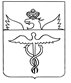 Совет народных депутатовБутурлиновского городского поселенияБутурлиновского муниципального районаВоронежской областиР Е Ш Е Н И Еот 26.03.2020 г. № 244г. БутурлиновкаО внесении изменений в Положение о бюджетном процессе в Бутурлиновском городском поселении Бутурлиновского муниципального района Воронежской области, утвержденное решением Совета народных депутатов Бутурлиновского городского поселения от 19.02.2016 № 38В соответствии со ст. 31 Бюджетного кодекса Российской Федерации, ст. 52 Федерального закона от 06.10.2003 № 131-ФЗ «Об общих принципах организации местного самоуправления в Российской Федерации», законом Воронежской области от 10.10.2008 № 81-ОЗ «О бюджетном процессе в Воронежской области», рассмотрев протест прокуратуры от 21.01.2020 № 2-1-2020/72,с целью приведения нормативных правовых актов в соответствие с требованиями действующего законодательства,Совет народных депутатов Бутурлиновского городского поселения Р Е Ш И Л:1. Внести в Положение о бюджетном процессе в Бутурлиновском городском поселении Бутурлиновского муниципального района Воронежской области, утвержденное решением Совета народных депутатов Бутурлиновского городского поселения от 19.02.2016 № 38, следующие изменения:1.1.статью 26 «Осуществление муниципальных заимствований»раздела IV «Муниципальный долг Бутурлиновского городского поселения»изложить в следующей редакции:«26.Осуществление муниципальных заимствований26.1. Муниципальные заимствования Бутурлиновского городского поселения осуществляются в соответствии с положениями статьи 103 Бюджетного кодекса Российской Федерации.26.2. Под муниципальными заимствованиями понимается привлечение от имени Бутурлиновского городского поселения заемных средств в местный бюджет путем размещения муниципальных ценных бумаг и в форме кредитов, по которым возникают долговые обязательства Бутурлиновского городского поселения как заемщика. 26.3. Муниципальные внутренние заимствования Бутурлиновского городского поселения осуществляются в целях финансирования дефицита местного бюджета, а также погашения долговых обязательств Бутурлиновского городского поселения, пополнения в течение финансового года остатков средств на счетах бюджета Бутурлиновского городского поселения. 26.4. Муниципальные внешние заимствования Бутурлиновского городского поселения осуществляются в соответствии с положениями Бюджетного кодекса Российской Федерации в целях финансирования дефицита местного бюджета, а также погашения муниципальных долговых обязательств Бутурлиновского городского поселения, выраженных в иностранной валюте. 26.5. Право осуществления муниципальных внутренних и внешних заимствований Бутурлиновского городского поселения от имени Бутурлиновского городского поселения в соответствии с Бюджетным кодексом Российской Федерации, Уставом Бутурлиновского городского поселения и настоящим решением Совета народных депутатов принадлежит администрации Бутурлиновского городского поселения. 26.6. Предельный объем заимствований Бутурлиновского городского поселения в текущем финансовом году определяется с учетом положений статей 103, 104, 106 Бюджетного кодекса Российской Федерации.»;1.2.пункт 44.2 статьи 44 «Состав показателей, представляемых для рассмотрения и утверждения в решении Совета народных депутатов Бутурлиновского городского поселения о бюджете Бутурлиновского городского поселения»разделаV «Составление проекта бюджета Бутурлиновского городского поселения»дополнить подпунктом 11 следующего содержания:«11) перечень иных межбюджетных трансфертов, предоставляемых из районного бюджета в целях софинансирования расходных обязательств, возникающих при выполнении полномочий органов местного самоуправления по решению вопросов местного значения.»;1.3.в разделеVIII«Составление, внешняя проверка, рассмотрение и утверждение бюджетной отчетности Бутурлиновского городского поселения, муниципальный финансовый контроль»:1.3.1. пункт 65.2 статьи 65 «Представление, рассмотрение и утверждение годового отчёта об исполнении бюджета Бутурлиновского городского поселения Советом народных депутатов Бутурлиновского городского поселения»дополнить подпунктом6.1) следующего содержания:«6.1) сведения о выполнении муниципального задания и (или) иных результатах использования бюджетных ассигнований;»;1.3.2. статью 67 «Муниципальный финансовый контроль» изложить в следующей редакции:«67. Муниципальный финансовый контрольМуниципальный финансовый контроль осуществляется в соответствии с положениями Бюджетного кодекса Российской Федерации. 67.1. Внешний муниципальный финансовый контроль.Внешний муниципальный финансовый контроль осуществляет Контрольно-счетная палата Бутурлиновского муниципального района в соответствии положениями Бюджетного кодекса Российской Федерации, Федерального закона «Об общих принципах организации и деятельности контрольно-счетных органов субъектов Российской Федерации и муниципальных образований», Соглашением о передаче полномочий по осуществлению внутреннего муниципального финансового контроля, Решения Совета народных депутатов Бутурлиновского муниципального района «О Контрольно-счетной палате Бутурлиновского муниципального района», постановления администрации Бутурлиновского муниципального района «Об утверждении Порядка осуществления внутреннего муниципального финансового контроля и контроля в сфере закупок», настоящего Положения. 67.2. Внутренний муниципальный финансовый контроль осуществляет администрация Бутурлиновского городского поселения в соответствии с федеральными стандартами, утвержденными нормативными правовыми актами Правительства Российской Федерации. Администрация Бутурлиновского городского поселения может издавать ведомственные правовые акты (стандарты), обеспечивающие осуществление полномочий по внутреннему муниципальному финансовому контролю, в случаях, предусмотренных федеральными стандартами внутреннего муниципального финансового контроля. 67.3. Полномочиями администрации Бутурлиновского городскогопоселения по осуществлению внутреннего муниципального финансового контроля является контроль: - за соблюдением положений правовых актов, регулирующих бюджетные правоотношения, в том числе устанавливающих требования к бухгалтерскому учету, составлению и представлению бухгалтерской (финансовой) отчетности муниципальных учреждений Бутурлиновского городскогопоселения; - за соблюдением положений правовых актов, обусловливающих публичные нормативные обязательства и обязательства по иным выплатам физическим лицам из бюджетов бюджетной системы Российской Федерации, а также за соблюдением условий договоров (соглашений) о предоставлении средств из соответствующего бюджета, муниципальных контрактов; - за соблюдением условий договоров (соглашений), заключенных в целях исполнения договоров (соглашений) о предоставлении средств из бюджета, а также в случаях, предусмотренных Бюджетным кодексом Российской Федерации, условий договоров (соглашений), заключенных в целях исполнения муниципальных контрактов; - за достоверностью отчетов о результатах предоставления и (или) использования бюджетных средств (средств, предоставленных из областного, районного бюджета), в том числе отчетов о реализации муниципальных программ Бутурлиновского городскогопоселения, отчетов об исполнении муниципальных заданий, отчетов о достижении значений показателей результативности предоставления средств из бюджета; - в сфере закупок, предусмотренный законодательством Российской Федерации о контрактной системе в сфере закупок товаров, работ, услуг для обеспечения государственных и муниципальных нужд. 67.4. Внутренний финансовый аудит Главные распорядители, распорядители и получатели средств местного бюджета, главные администраторы (администраторы) доходов местного бюджета, главные администраторы (администраторы) источников финансирования дефицита местного бюджета осуществляют на основе функциональной независимости внутренний финансовый аудит в целях: 1) оценки надежности внутреннего процесса, осуществляемого в целях соблюдения установленных правовыми актами, регулирующими бюджетные правоотношения, требований к исполнению своих бюджетных полномочий (далее – внутренний финансовый контроль), и подготовки предложений об организации внутреннего финансового контроля; 2) подтверждения достоверности бюджетной отчетности и соответствия порядка ведения бюджетного учета единой методологии бюджетного учета, составления, представления и утверждения бюджетной отчетности, установленной Министерством финансов Российской Федерации, а также ведомственным (внутренним) актам, принятым в соответствии с пунктом 5 статьи 264.1 Бюджетного кодекса Российской Федерации; 3) повышения качества финансового менеджмента.».2. Опубликовать настоящее решение в официальном периодическом печатном издании «Вестник муниципальных правовых актов Бутурлиновского городского поселения Бутурлиновского муниципального района Воронежской области» и разместить на официальном сайте органов местного самоуправления Бутурлиновского городского поселения Бутурлиновского муниципального района Воронежской области в информационно-телекоммуникационной сети «Интернет».3. Настоящее решение вступает в силу с момента опубликования.Глава Бутурлиновского городского поселения								Е.Н. Коржова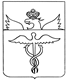 Совет народных депутатовБутурлиновского городского поселенияБутурлиновского муниципального районаВоронежской областиР Е Ш Е Н И Е от 26.03.2020 г. № 245         г. БутурлиновкаОб исполнении бюджета Бутурлиновского городского поселения Бутурлиновского муниципального района Воронежской области за 2019 год	В соответствии с Бюджетным кодексом РФ, Федеральным законом от 06.10.2003 №131-ФЗ «Об общих принципах организации местного самоуправления в Российской Федерации», Уставом Бутурлиновского городского поселения, Совет народных депутатов Бутурлиновского городского поселения Р Е Ш И Л:1. Утвердить отчет об исполнении бюджета Бутурлиновского городского поселения Бутурлиновского муниципального района Воронежской области за 2019 год по доходам в сумме 191107,5 тыс. рублей и по расходам в сумме 182453,3 тыс. рублей с превышением доходов над расходами (профицит бюджета городского поселения) в сумме 8654,2 тыс. рублей и со следующими показателями:1.1. по поступлению доходов в бюджет Бутурлиновского городского поселения за 2019 год по кодам классификации доходов бюджета согласно приложению 1 к настоящему решению;1.2. по ведомственной структуре расходов бюджета Бутурлиновского городского поселения за 2019 год согласно приложению 2 к настоящему решению;1.3. по распределению бюджетных ассигнований по разделам, подразделам, целевым статьям (муниципальным программам Бутурлиновского городского поселения), группам видов расходов классификации расходов бюджета Бутурлиновского городского поселения за 2019 год согласно приложению 3 к настоящему решению;1.4. по распределению бюджетных ассигнований по целевым статьям (муниципальным программам Бутурлиновского городского поселения), группам видов расходов, разделам, подразделам классификации расходов бюджета Бутурлиновского городского поселения за 2019 год согласно приложению 4 к настоящему решению;1.5. по источникам внутреннего финансирования дефицита бюджета Бутурлиновского городского поселения за 2019 год по кодам классификации источников финансирования дефицита бюджета согласно приложению 5 к настоящему решению;1.6. по муниципальному дорожному фонду Бутурлиновского городского поселения Бутурлиновского муниципального района Воронежской области за 2019 год согласно приложению 6 к настоящему решению.2. Опубликовать настоящее решение в официальном периодическом печатном издании «Вестник муниципальных правовых актов Бутурлиновского городского поселения Бутурлиновского муниципального района Воронежской области» и разместить в информационно-телекоммуникационной сети «Интернет» на официальном сайте органов местного самоуправления Бутурлиновского городского поселения Бутурлиновского муниципального района Воронежской области. 3. Настоящее решение вступает в силу со дня его официального опубликования.Глава Бутурлиновскогогородского поселения                                                                            Е.Н. КоржоваПриложение  5к решению Совета народных депутатовБутурлиновского городского поселенияот 26.03.2020 № 245  Источники внутреннего финансирования дефицита бюджета Бутурлиновского городского поселения                    за 2019 год 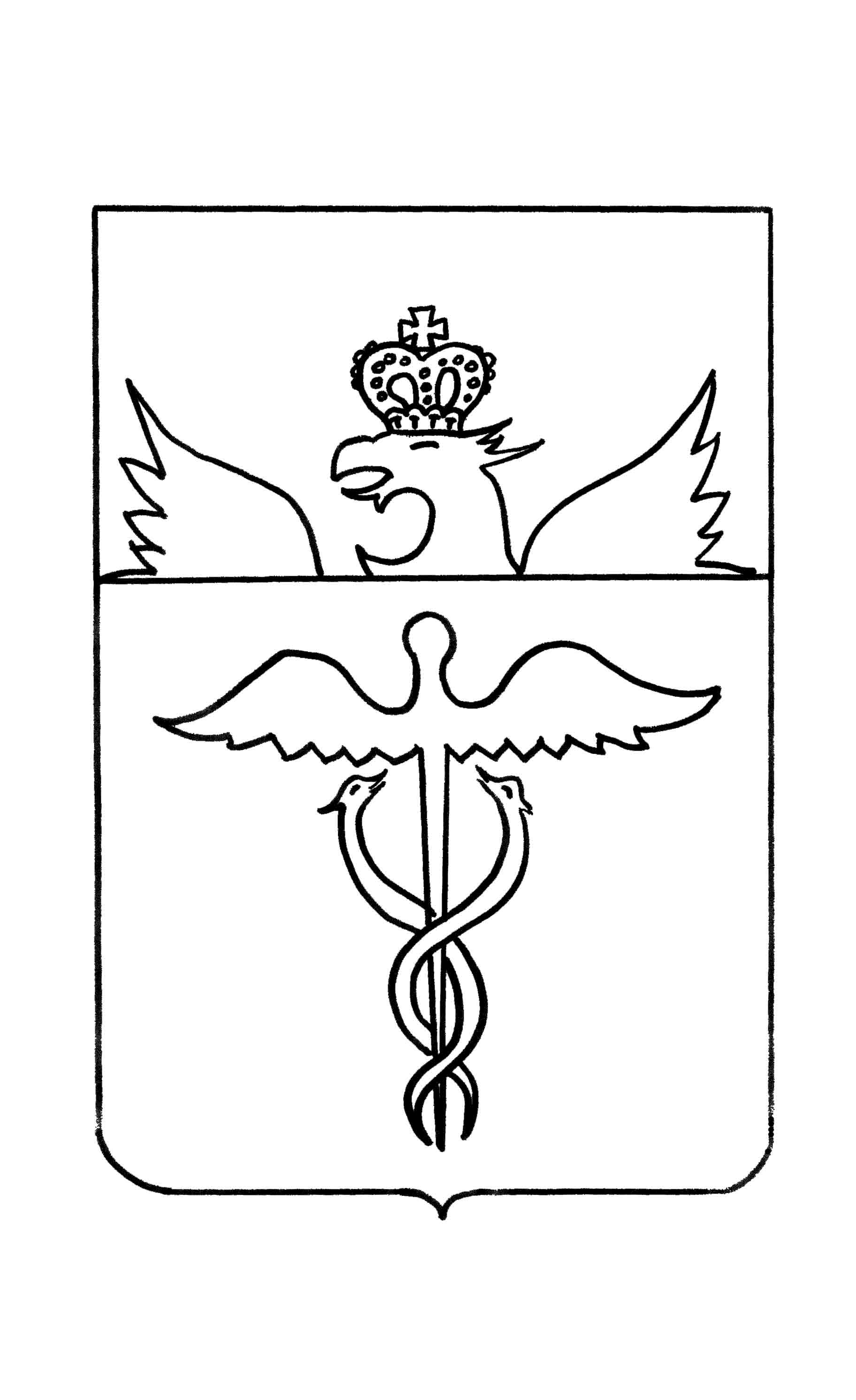 Совет народных депутатовБутурлиновского городского поселенияБутурлиновского муниципального районаВоронежской областиР Е Ш Е Н И Еот 26.03.2020 г. № 246         г. БутурлиновкаО внесении изменений в решение Совета народных депутатов Бутурлиновского городского поселения Бутурлиновского муниципального района Воронежской области от 31.03.2016 № 53 «Об утверждении Порядка увольнения (освобождения от должности) в связи с утратой доверия лиц, замещающих муниципальные должности и применения к лицам, замещающим должности муниципальной службы в органах местного самоуправления Бутурлиновского городского поселения Бутурлиновского муниципального района Воронежской области взысканий за несоблюдение ограничений и запретов, требований о предотвращении или об урегулировании конфликта интересов и неисполнение обязанностей, установленных в целях противодействия коррупции»В соответствии с Федеральными законами от 06.10.2003 №131-ФЗ «Об общих принципах организации местного самоуправления в Российской Федерации», от 02.03.2007 № 25-ФЗ «О муниципальной службе в Российской Федерации», от 25.12.2008 № 273-ФЗ «О противодействии коррупции», рассмотрев протест прокуратуры от 03.02.2020 № 2-1-2020/161, с целью приведения нормативных правовых актов в соответствие с требованиями действующего законодательства, Совет народных депутатов Бутурлиновского городского поселенияРЕШИЛ:1. Внести в решение Совета народных депутатов Бутурлиновского городского поселения Бутурлиновского муниципального района Воронежской области от 31.03.2016 № 53 «Об утверждении Порядка увольнения (освобождения от должности) в связи с утратой доверия лиц, замещающих муниципальные должности и применения к лицам, замещающим должности муниципальной службы в органах местного самоуправления Бутурлиновского городского поселения Бутурлиновского муниципального района Воронежской области взысканий за несоблюдение ограничений и запретов, требований о предотвращении или об урегулировании конфликта интересов и неисполнение обязанностей, установленных в целях противодействия коррупции» изменения, изложив часть 3.5 Порядка применения к муниципальным служащим взысканий за несоблюдение ограничений и запретов, требований о предотвращении или об урегулировании конфликта интересов и неисполнение обязанностей, установленных в целях противодействия коррупции, в следующей редакции:«3.5. Взыскания применяются не позднее шести месяцев со дня поступления информации о совершении муниципальным служащим коррупционного правонарушения, не считая периодов временной нетрудоспособности муниципального служащего, нахождения его в отпуске, и не позднее трех лет со дня совершения им коррупционного правонарушения. В указанные сроки не включается время производства по уголовному делу.».2. Настоящее решение опубликовать в официальном периодическом печатном издании «Вестник муниципальных правовых актов Бутурлиновского городского поселения Бутурлиновского муниципального района Воронежской области» и разместить на официальном сайте органов местного самоуправления Бутурлиновского городского поселения в информационно-телекоммуникационной сети «Интернет».3. Настоящее решение вступает в силу со дня его официального опубликования.Глава Бутурлиновскогогородского поселения                                                                            Е.Н. КоржоваСовет народных депутатовБутурлиновского городского поселенияБутурлиновского муниципального районаВоронежской областиР Е Ш Е Н И Еот 26.03.2020 г. № 247         г. БутурлиновкаО внесении изменений в решение Совета народных депутатов Бутурлиновского городского поселения Бутурлиновского муниципального района Воронежской области от 28.11.2019 №231 «О внесении изменений в решение Совета народных депутатов Бутурлиновского городского поселения от 23 ноября 2006 года № 92 «О введении в действие земельного налога, установление ставок и сроков уплаты»»В соответствии с Налоговым кодексом Российской Федерации, Уставом Бутурлиновского городского поселения Бутурлиновского муниципального района Воронежской области, рассмотрев протест прокуратуры от 20.01.2020 № 2-1-2020/64, с целью приведения нормативных правовых актов в соответствие с требованиями действующего законодательства, Совет народных депутатов Бутурлиновского городского поселенияРЕШИЛ:1. Внести в решение Совета народных депутатов Бутурлиновского городского поселения Бутурлиновского муниципального района Воронежской области от 28.11.2019 №231 «О внесении изменений в решение Совета народных депутатов Бутурлиновского городского поселения от 23 ноября 2006 года № 92 «О введении в действие земельного налога, установление ставок и сроков уплаты»» изменения, отменив пункт 3.2. Настоящее решение опубликовать в официальном периодическом печатном издании «Вестник муниципальных правовых актов Бутурлиновского городского поселения Бутурлиновского муниципального района Воронежской области» и разместить на официальном сайте органов местного самоуправления Бутурлиновского городского поселения в информационно-телекоммуникационной сети «Интернет».3. Контроль выполнения настоящего решения возложить на постоянную комиссию Совета народных депутатов Бутурлиновского городского поселения по бюджету, налогам, финансам и предпринимательству.Глава Бутурлиновскогогородского поселения                                                                            Е.Н. КоржоваСовет народных депутатовБутурлиновского городского поселенияБутурлиновского муниципального районаВоронежской областиР Е Ш Е Н И Еот 26.03.2020 г. № 248г. БутурлиновкаО внесении изменений в решение Совета народных депутатов Бутурлиновского городского поселения Бутурлиновского муниципального района Воронежской области от 06.02.2015 № 324 «Об утверждении схемы избирательных округов по выборам депутатов Совета народных депутатов Бутурлиновского городского поселения»В соответствии с законом Воронежской области от 27.06.2007 № 87-ОЗ «Избирательный кодекс Воронежской области», на основании решения избирательной комиссии Бутурлиновского городского поселения о внесении изменений в схему избирательных округов по выборам депутатов Совета народных депутатов Бутурлиновского городского поселенияи в связи с проведением выборов депутатов Совета народных депутатов Бутурлиновского городского поселения,Совет народных депутатов Бутурлиновского городского поселения Р Е Ш И Л:1. Внестив решение Совета народных депутатов Бутурлиновского городского поселения Бутурлиновского муниципального района Воронежской области от 06.02.2015 № 324 «Об утверждении схемы избирательных округов по выборам депутатов Совета народных депутатов Бутурлиновского городского поселения»изменения, дополнив схему избирательных округов по выборам депутатов Совета народных депутатов Бутурлиновского городского поселения, являющуюся приложением №1 к решению, после слов «Фридриха Энгельса» словом «; Заболотнего», после слова «Южная» словами «; 80 лет Воронежской области,Александра Архангельского,Героев лётчиков,Гончарова,Дубравная,Кащенко,Магистральная,Маршака,Новаторов, Образцовая,Пескова,Студенческая, бульвар Школьный».2. Опубликовать настоящее решение в официальном периодическом печатном издании «Вестник муниципальных правовых актов Бутурлиновского городского поселения Бутурлиновского муниципального района Воронежской области» и разместить на официальном сайте органов местного самоуправления Бутурлиновского городского поселения Бутурлиновского муниципального района Воронежской области в информационно-телекоммуникационной сети «Интернет».3. Настоящее решение вступает в силу с момента опубликования.Глава Бутурлиновского городского поселения								Е.Н. Коржова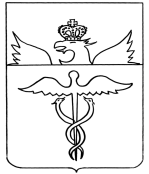 Совет народных депутатовБутурлиновского городского поселенияБутурлиновского муниципального районаВоронежской областиР Е Ш Е Н И Еот 26.03.2020 г. № 249          г. БутурлиновкаО внесении изменений в решение Совета народных депутатов Бутурлиновского городского поселения Бутурлиновского муниципального района Воронежской области от 14.12.2009 № 350 «Об утверждении Порядка списания муниципальной коммунальной автотракторной и автомобильной техники и оборудования»В соответствии с приказом Минфина России от 01.12.2010 № 157н «Об утверждении Единого плана счетов бухгалтерского учета для органов государственной власти (государственных органов), органов местного самоуправления, органов управления государственными внебюджетными фондами, государственных академий наук, государственных (муниципальных) учреждений и Инструкции по его применению», в целях обеспечения сохранности муниципального имущества, рачительного и бережного отношения к муниципальной технике и в связи с произошедшими организационно-кадровыми изменениями, Совет народных депутатов Бутурлиновского городского поселенияР Е Ш И Л:1. Внести в решение Совета народных депутатов Бутурлиновского городского поселения Бутурлиновского муниципального района Воронежской области от 14.12.2009 № 350 «Об утверждении Порядка списания муниципальной коммунальной автотракторной и автомобильной техники и оборудования» изменения, изложив приложение 1 к решению в редакции согласно приложению.2. Настоящее решение опубликовать в официальном периодическом печатном издании «Вестник муниципальных правовых актов Бутурлиновского городского поселения Бутурлиновского муниципального района Воронежской области» и разместить на официальном сайте органов местного самоуправления Бутурлиновского городского поселения в информационно-телекоммуникационной сети «Интернет».3. Настоящее решение вступает в силу со дня его официального опубликования.Глава Бутурлиновскогогородского поселения                                                                          Е.Н. КоржоваПриложение к решению Совета народных депутатов Бутурлиновского городского поселенияот 26.03.2020 г. № 249ПРИМЕРНЫЙ СОСТАВ КОМИССИИ ПО СПИСАНИЮМУНИЦИПАЛЬНОЙ КОММУНАЛЬНОЙ АВТОТРАКТОРНОЙ ИАВТОМОБИЛЬНОЙ ТЕХНИКИ И ОБОРУДОВАНИЯПредседатель комиссии:Бутков Е.Н., заместитель главы администрации Бутурлиновского городского поселенияЗаместитель председателя комиссии:Муренец Д.В., главный специалист администрации Бутурлиновского городского поселенияСекретарь комиссии:Куликова Т.Ю., старший инженер по управлению муниципальным имуществом МКУ «Управление городского хозяйства» (по согласованию)Члены комиссии:Прохоренко С.М., старший инженер по вопросам ЖКХ МКУ «Управление городского хозяйства» (по согласованию);Директор предприятия-балансодержателя (по согласованию);Главный бухгалтер предприятия-балансодержателя (по согласованию);Лицо, ответственное за сохранность основных средств, предприятия-балансодержателя (по согласованию).Совет народных депутатовБутурлиновского городского поселенияБутурлиновского муниципального районаВоронежской областиР Е Ш Е Н И Еот 26.03.2020 г. № 250       г. БутурлиновкаО внесении изменений в решение Совета народных депутатов Бутурлиновского городского поселения Бутурлиновского муниципального района Воронежской области от 22.04.2009 №314 «Об официальном периодическом печатном издании «Вестник муниципальных правовых актов Бутурлиновского городского поселения Бутурлиновского муниципального района Воронежской области»В соответствии с пунктом 7 части 1 статьи 17 Федерального закона от 06.10.2003 № 131-ФЗ «Об общих принципах организации местного самоуправления в Российской Федерации», статьями 7, 12 закона Российской Федерации от 27.12.1991 № 2124-1 «О средствах массовой информации», в связи с произошедшими организационно-кадровыми изменениями, Совет народных депутатов Бутурлиновского городского поселения РЕШИЛ:1. Внести в решение Совета народных депутатов Бутурлиновского городского поселения Бутурлиновского муниципального района Воронежской области от 22.04.2009 №314 «Об официальном периодическом печатном издании «Вестник муниципальных правовых актов Бутурлиновского городского поселения Бутурлиновского муниципального района Воронежской области» изменения, изложив состав редакционного совета официального периодического печатного издания «Вестник муниципальных правовых актов Бутурлиновского городского поселения Бутурлиновского муниципального района Воронежской области», являющийся приложением № 2 к решению, в редакции согласно приложению. 2. Настоящее решение опубликовать в официальном периодическом печатном издании «Вестник муниципальных правовых актов Бутурлиновского городского поселения Бутурлиновского муниципального района Воронежской области» и разместить на официальном сайте органов местного самоуправления Бутурлиновского городского поселения в информационно-телекоммуникационной сети «Интернет».3. Настоящее решение вступает в силу со дня его официального опубликования.Глава Бутурлиновского городского поселения								Е.Н. КоржоваПриложение к решению Совета народных депутатовБутурлиновского городского поселенияот 26.03.2020 г. № 250Редакционный совет официального периодического печатного издания «Вестник муниципальных правовых актов Бутурлиновского городского поселения Бутурлиновского муниципального района Воронежской области»Председатель редакционного совета:Головков А.В. – глава администрации Бутурлиновского городского поселенияЗаместитель председателя редакционного совета:Коржова Е.Н. – глава Бутурлиновского городского поселенияЧлены редакционного совета:Рачкова Л.А. – начальник сектора по управлению делами, организационной и правовой работе администрации Бутурлиновского городского поселения;Акиньшина Г.И. – директор МКУ «Управление городского хозяйства» (по согласованию);Пищулина С.Н. – старший инспектор МКУ «Управление городского хозяйства» (по согласованию). Информационное сообщение         В соответствии с постановлением администрации Бутурлиновского городского поселения от 10.03.2020 г. № 138 с 18 по 23марта 2020 г. в РДК «Октябрь» г. Бутурлиновка состоялись собрания граждан (собрания делегатов) для предоставления интересов жителей при обсуждении вопросов участия в конкурсном отборе практик гражданских инициатив  в рамках развития инициативного бюджетирования на территории городского поселения,  в которых приняло участие 12115 жителей нашего города.
         В ходе событий были избраны 40 делегатов (норма представительства – 1 делегат от 300 граждан, обладающих активным избирательным правом). В их число вошли старшие многоквартирных домов, председатели уличных комитетов и территориальных общественных самоуправлений, депутаты Совета народных депутатов городского поселения, представители администрации городского поселения и жители города .Информационное сообщение         25марта 2020 г. в актовом зале администрации городского поселения в соответствии с постановлением администрации поселения от 11марта 2020 г. №140 состоялась конференция граждан (собрание делегатов) Бутурлиновского городского поселения, в ходе которой определены  приоритетные проекты для участия в конкурсном отборе практик гражданских инициатив в рамках развития инициативного бюджетирования на территории Бутурлиновского городского поселения –«Обустройство территорий въездных групп в Бутурлиновское городское поселения, в направлении: г. Павловск - южная часть кадастрового квартала 36:05:0100217, площадью 20 кв.м., г. Калач - южная часть кадастрового квартала 36:05:4504001, площадью 20 кв.м., г. Елань Колено – юго-западная часть кадастрового квартала 36:05:4303008, площадью 20 кв.м., пгт Таловая – северо-восточная часть кадастрового квартала 36:05:0100004, площадью 20 кв.м.»(направление – «Открытое пространство») и "Обустройство бульвара расположенного по адресу: Воронежская область, город Бутурлиновка, в 50 метрах на юго-запад от нежилого здания №69 по ул.Дорожная" (направление - "За обустройство").
Определены лица, входящие в инициативную группу, которая будет осуществлять мониторинг реализации практики и приемку работ результатов реализации практики.
Определены источники финансирования проекта; участие граждан в обслуживании и содержании объекта в конкурсном отборе практик гражданских инициатив в рамках развития инициативного бюджетирования на территории Бутурлиновского городского поселения Бутурлиновского муниципального района Воронежской области.Информационное сообщение        В соответствии с ч. 2 ст. 161 Жилищного кодекса Российской Федерации «Выбор способа управления многоквартирным домом. Общие требования к деятельности по управлению многоквартирным домом» и постановлением Правительства РФ от 06.02.2006 № 75 «О порядке проведения органом местного самоуправления открытого конкурса по отбору управляющей организации для управления многоквартирным домом» администрация Бутурлиновского городского поселения проводит открытый конкурс по выбору управляющей организации для многоквартирного дома, находящегося по адресу: г. Бутурлиновка, ул. Ленина, дом №21, в котором собственник согласно п.4  ч. 2 ст. 44 Жилищного кодекса РФ не реализовал право по выбору способа управления многоквартирным домом.
Конкурсная документация размещена на сайте www.torgi.gov.ru.
Извещение о проведении торгов № 240320/0178807/01Информационное сообщение             В соответствии с ч. 2 ст. 161 Жилищного кодекса Российской Федерации «Выбор способа управления многоквартирным домом. Общие требования к деятельности по управлению многоквартирным домом» и постановлением Правительства РФ от 06.02.2006 № 75 «О порядке проведения органом местного самоуправления открытого конкурса по отбору управляющей организации для управления многоквартирным домом» администрация Бутурлиновского городского поселения проводит открытый конкурс по выбору управляющей организации для многоквартирного дома, находящегося по адресу: г. Бутурлиновка, ул. Ленина, дом №22, в котором собственник согласно п.4  ч. 2 ст. 44 Жилищного кодекса РФ не реализовал право по выбору способа управления многоквартирным домом.
Конкурсная документация размещена на сайте www.torgi.gov.ru.
Извещение о проведении торгов № 240320/0178807/02Информационное сообщение         В соответствии с ч. 2 ст. 161 Жилищного кодекса Российской Федерации «Выбор способа управления многоквартирным домом. Общие требования к деятельности по управлению многоквартирным домом» и постановлением Правительства РФ от 06.02.2006 № 75 «О порядке проведения органом местного самоуправления открытого конкурса по отбору управляющей организации для управления многоквартирным домом» администрация Бутурлиновского городского поселения проводит открытый конкурс по выбору управляющей организации для многоквартирных домов, находящихся по адресу: г. Бутурлиновка, ул. Ленина, дома №27, 29 и 31, в которых собственники согласно п.4  ч. 2 ст. 44 Жилищного кодекса РФ не реализовали право по выбору способа управления многоквартирным домом.

Конкурсная документация размещена на сайте www.torgi.gov.ru.

Извещение о проведении торгов № 250320/0178807/011Решение Совета народных депутатов Бутурлиновского городского поселения от 26.03.2020 года №244 «О внесении изменений в Положение о бюджетном процессе в Бутурлиновском городском поселении Бутурлиновского муниципального района Воронежской области, утвержденное решением Совета народных депутатов Бутурлиновского городского поселения от 19.02.2016 г. № 38»2Решение Совета народных депутатов Бутурлиновского городского поселения от 26.03.2020 года №245 «Об исполнении бюджета Бутурлиновского городского поселения Бутурлиновского муниципального района Воронежской области за 2019 год»3Решение Совета народных депутатов Бутурлиновского городского поселения от 26.03.2020 года №246 «О внесении изменений в решение Совета народных депутатов Бутурлиновского городского поселения Бутурлиновского муниципального района Воронежской области от 31.03.2016 № 53 «Об утверждении Порядка увольнения (освобождения от должности) в связи с утратой доверия лиц, замещающих муниципальные должности и применения к лицам, замещающим должности муниципальной службы в органах местного самоуправления Бутурлиновского городского поселения Бутурлиновского муниципального района Воронежской области взысканий за несоблюдение ограничений и запретов, требований о предотвращении или об урегулировании конфликта интересов и неисполнение обязанностей, установленных в целях противодействия коррупции»4Решение Совета народных депутатов Бутурлиновского городского поселения от 26.03.2020 года №247 «О внесении изменений в решение Совета народных депутатов Бутурлиновского городского поселения Бутурлиновского муниципального района Воронежской области от 28.11.2019 №231 «О внесении изменений в решение Совета народных депутатов Бутурлиновского городского поселения от 23 ноября 2006 года № 92 «О введении в действие земельного налога, установление ставок и сроков уплаты»5Решение Совета народных депутатов Бутурлиновского городского поселения от 26.03.2020 года №248 «О внесении изменений в решение Совета народных депутатов Бутурлиновского городского поселения Бутурлиновского муниципального района Воронежской области от 06.02.2015 № 324 «Об утверждении схемы избирательных округов по выборам депутатов Совета народных депутатов Бутурлиновского городского поселения»6Решение Совета народных депутатов Бутурлиновского городского поселения от 26.03.2020 года №249 «О внесении изменений в решение Совета народных депутатов Бутурлиновского городского поселения Бутурлиновского муниципального района Воронежской области от 14.12.2009 № 350 «Об утверждении Порядка списания муниципальной коммунальной автотракторной и автомобильной техники и оборудования»7Решение Совета народных депутатов Бутурлиновского городского поселения от 26.03.2020 года №250 «О внесении изменений в решение Совета народных депутатов Бутурлиновского городского поселения Бутурлиновского муниципального района Воронежской области от 22.04.2009 №314 «Об официальном периодическом печатном издании «Вестник муниципальных правовых актов Бутурлиновского городского поселения Бутурлиновского муниципального района Воронежской области»8Информационное сообщение об избрании делегатов на конференцию граждан9Информационное сообщение об определении приоритетного проекта для участия в конкурсном отборе практик гражданских инициатив10Информационное сообщение о проведении открытого конкурса по выбору управляющей организации для многоквартирного дома №21 по ул.Ленина в г.Бутурлиновка11Информационное сообщение о проведении открытого конкурса по выбору управляющей организации для многоквартирного дома №22 по ул.Ленина в г.Бутурлиновка12Информационное сообщение о проведении открытого конкурса по выбору управляющей организации для многоквартирных домов №27, №29, №31 по ул.Ленина в г.БутурлиновкаПриложение 1Приложение 1к решению Совета народных депутатов к решению Совета народных депутатов к решению Совета народных депутатов Бутурлиновского городского поселенияБутурлиновского городского поселенияБутурлиновского городского поселения от 26.03.2020 №245  от 26.03.2020 №245 Поступление доходов в бюджет  Бутурлиновского городского поселения за 2019  годПоступление доходов в бюджет  Бутурлиновского городского поселения за 2019  годПоступление доходов в бюджет  Бутурлиновского городского поселения за 2019  годПоступление доходов в бюджет  Бутурлиновского городского поселения за 2019  годпо кодам классификации доходов бюджетапо кодам классификации доходов бюджетапо кодам классификации доходов бюджетапо кодам классификации доходов бюджетаНаименованиеКод классификации доходов бюджетаКод классификации доходов бюджетаИсполнено  (тыс.рублей)НаименованиеКод классификации доходов бюджетаКод классификации доходов бюджетаИсполнено  (тыс.рублей)ВСЕГО191 107,474Федеральное казначейство1004 554,080Доходы от уплаты акцизов на дизельное топливо, подлежащие распределению между бюджетами субъектов Российской Федерации и местными бюджетами с учетом установленных дифференцированных нормативов отчислений в местные бюджеты100103 02230 01 0000 1102 072,941Доходы от уплаты акцизов на моторные масла для дизельных и (или) карбюраторных (инжекторных) двигателей, подлежащие распределению между бюджетами субъектов Российской Федерации и местными бюджетами с учетом установленных дифференцированных нормативов отчислений в местные бюджеты1001 03 02240 01 0000 11015,236Доходы от уплаты акцизов на автомобильный бензин, подлежащие распределению между бюджетами субъектов Российской Федерации и местными бюджетами с учетом установленных дифференцированных нормативов отчислений в местные бюджеты1001 03 02250 01 0000 110 2 769,456Доходы от уплаты акцизов на прямогонный бензин, подлежащие распределению между бюджетами субъектов Российской Федерации и местными бюджетами с учетом установленных дифференцированных нормативов отчислений в местные бюджеты1001 03 02260 01 0000 110 -303,553Федеральная антимонопольная служба16112,0Денежные взыскания (штрафы) за нарушение законодательства РФ о контрактной системе в сфере закупок товаров, работ, услуг для обеспечения государственных и муниципальных нужд для нужд городских поселений1611 16 33050 13 0000 14012,0Федеральная налоговая служба18264 680,9Налог на доходы физических лиц с доходов, источником которых является налоговый агент, за исключением доходов, в отношении которых исчисление и уплата налога осуществляются в соответствии со статьями 227,227.1 и 228 Налогового кодекса РФ1821 01 02010 01 0000 11032 217,717Налог на доходы физических лиц с доходов, полученных от осуществления деятельности физическими лицами, зарегистрированными в качестве индивидуальных предпринимателей, нотариусов, занимающихся частной практикой , адвокатов, учредивших адвокатские кабинеты и других лиц, занимающихся частной практикой в соответствии со статьей 227 Налогового кодекса РФ1821 01 02020 01 0000 110119,241Налог на доходы физических лиц с доходов, полученных физическими лицами в соответствии со статьей 228 Налогового Кодекса РФ 1821 01 02030 01 0000 11034,031Налог на доходы физических лиц с суммы прибыли контролируемой иностранной компании, полученной физическими лицами, признаваемыми контролирующими лицами этой компании1821 01 02050 01 0000 110-5,780Единый сельскохозяйственный налог1821 05 03010 01 0000 1101 483,598Налог на имущество физических лиц, взимаемый по ставкам, применяемым к объектам налогообложения, расположенным в  границах городских  поселений1821 06 01030 13 0000 1105 758,828Земельный налог с организаций, обладающих земельным участком, расположенным в границах городских поселений1821 06 06033 13 0000 11010 993,028Земельный налог с физических лиц, обладающих земельным участком, расположенным в границах городских поселений1821 06 06043 13 0000 11014 079,719Прочие поступления от денежных взысканий (штрафов) и иных сумм в возмещение ущерба, зачисляемые в бюджеты городских поселений1821 16 90050 13 6000 1400,500Администрация  Бутурлиновского муниципального района Воронежской области914121 860,5Доходы в иде прибыли, приходящейся на доли у уставных (складочных) капиталах хозяйственных товариществ и обществ, или дивидендов по акциям, принадлежащим городским поселениям9141 11 01050 13 0000 1205 500,0Доходы, получаемые в виде арендной платы за земельные участки, государственная собственность на которые не разграничена и которые расположены в границах городских поселений, а также средства от продажи права на заключение договоров аренды указанных земельных участков9141 11 05013 13 0000 1205 015,123Доходы, получаемые в виде арендной платы, а также средства от продажи права на заключение договоров аренды за земли, находящиеся в собственности городских поселений (за исключением земельных участков муниципальных бюджетных и автономных учреждений)9141 11 05025 13 0000 1201 314,960Доходы от сдачи в аренду имущества, находящегося в оперативном управлении органов управления городских поселений и созданных ими учреждений (за исключением имущества муниципальных бюджетных и автономных учреждений)9141 11 05035 13 0000 120152,738Доходы от сдачи в аренду имущества, составляющего казну городских поселений (за исключением земельных участков)9141 11 05075 13 0000 1200,0Доходы от перечисления части прибыли, остающейся после уплаты налогов и иных обязательных платежей  муниципальных унитарных предприятий, созданных городскими поселениями9141 11  07015 13 0000 1201,495Прочие поступления  от использования имущества, находящегося в собственности городских  поселений (за исключением имущества муниципальных бюджетных и автономных учреждений, а также имущества  муниципальных  унитарных предприятий, в том числе казенных)9141 11 09045 13 0000 120351,485Прочие доходы от оказания платных услуг (работ)  получателями средств бюджетов городских   поселений9141 13 01995 13 0000 13038,100Доходы от реализации иного имущества, находящегося в  собственности городских поселений  (за исключением имущества муниципальных бюджетных и автономных учреждений, а также имущества муниципальных унитарных предприятий, в том числе казенных) в части реализации основных средств по указанному имуществу9141 14 02053 13 0000 410-353,0Доходы от продажи земельных участков, государственная собственность на которые не разграничена и которые расположены в границах городских поселений9141 14 06013 13 0000 430268,373Доходы от возмещения ущерба при возникновении иных страховых случаев, когда выгодоприоретателями выступают получатели средств бюджетов городских поселений9141 16 23052 13 0000 1407,312Денежные взыскания (штрафы) за нарушение законодательства РФ о контрактной системе в сфере закупок товаров, работ, услуг для обеспечения государственных и муниципальных нужд для нужд городских поселений9141 16 33050 13 0000 140677,241Прочие поступления от денежных взысканий (штрафов) и иных сумм в возмещение ущерба, зачисляемые в бюджеты городских поселений9141 16 90050 13 0000 140108,809Прочие неналоговые  доходы бюджетов городских    поселений9141 17 05050 13 0000 180746,997Дотации бюджетам городских поселений на выравнивание бюджетной обеспеченности9142 02 15001 13 0000 1512 585,000Прочие субсидии бюджетам  городских поселений 9142 02 02999 13 0000 1511 861,700Межбюджетные трансферты, передаваемые бюджетам городских поселений для компенсации дополнительных расходов, возникших в результате решений, принятых органами власти другого уровня9142 02 45160 13 0000 15173,300Прочие межбюджетные трансферты, передаваемые  бюджетам  городских поселений 9142 02 49999 13 0000 151103 097,572Прочие безвозмездные поступления в бюджеты городских  поселений9142 07 05030 13 0000 180413,307Приложение  2Приложение  2Приложение  2к решению Совета народных депутатовк решению Совета народных депутатовк решению Совета народных депутатовк решению Совета народных депутатовк решению Совета народных депутатовБутурлиновского городского поселенияБутурлиновского городского поселенияБутурлиновского городского поселенияБутурлиновского городского поселенияБутурлиновского городского поселенияот 26.03.2020 №245 от 26.03.2020 №245 от 26.03.2020 №245 от 26.03.2020 №245 Ведомственная структура расходовВедомственная структура расходовВедомственная структура расходовВедомственная структура расходовВедомственная структура расходовВедомственная структура расходовВедомственная структура расходов бюджета Бутурлиновского городского поселения за  2019  год  бюджета Бутурлиновского городского поселения за  2019  год  бюджета Бутурлиновского городского поселения за  2019  год  бюджета Бутурлиновского городского поселения за  2019  год  бюджета Бутурлиновского городского поселения за  2019  год  бюджета Бутурлиновского городского поселения за  2019  год  бюджета Бутурлиновского городского поселения за  2019  год НаименованиеГРБСРзПРЦСРВРСумма  тыс. рублей2019 годВСЕГО182 453,319Администрация Бутурлиновского городского поселения Бутурлиновского муниципального района Воронежской области914140 231,638Общегосударственные вопросы9140110 703,402Функционирование  Правительства Российской Федерации, высших исполнительных органов государственной власти субъектов Российской Федерации, местных администраций91401047 740,552Муниципальная программа Бутурлиновского городского поселения  «Муниципальное управление Бутурлиновского городского поселения Бутурлиновского муниципального района Воронежской области»914010485 0 00 000007 740,552Основное мероприятие «Финансовое обеспечение деятельности администрации Бутурлиновского городского поселения»914010485 1 02 000007 740,552Расходы на обеспечение функций органов местного самоуправления  (Расходы на выплаты персоналу в целях обеспечения выполнения функций муниципальными органами) 914010485 1 02 920101003 805,306Расходы на обеспечение функций органов местного самоуправления (Закупка товаров, работ и услуг для обеспечения муниципальных нужд) 914010485 1 02 920102002 927,809Расходы на обеспечение функций органов местного самоуправления (Иные бюджетные ассигнования) 914010485 1 02 9201080028,718Расходы на обеспечение деятельности главы (Расходы на выплаты персоналу в целях обеспечения выполнения функций муниципальными органами) 914010485 1 02 92020100978,719Резервные фонды91401110,000Муниципальная программа Бутурлиновского городского поселения  «Муниципальное управление Бутурлиновского городского поселения Бутурлиновского муниципального района Воронежской области»914011185 1 00 000000,000Основное мероприятие «Резервный фонд администрации Бутурлиновского городского поселения»914011185 1 03 000000,000Резервный фонд администрации Бутурлиновского городского поселения (проведение аварийно-восстановительных работ и иных мероприятий, связанных с предупреждением и ликвидацией последствий стихийных бедствий и других чрезвычайных ситуаций) (Иные бюджетные ассигнования)  914011185 1 03 205708000,000Другие общегосударственные вопросы91401132 962,850Муниципальная программа Бутурлиновского городского поселения «Социальное развитие городского поселения и социальная поддержка граждан Бутурлиновского городского поселения Бутурлиновского муниципального района Воронежской области» 914011384 0 00 000002 962,850Подпрограмма «Оформление права собственности и регулирование отношений по управлению муниципальным имуществом Бутурлиновского городского поселения»914011384 1 00 000002 962,850Основное мероприятие «Содержание объектов муниципального имущества»914011384 1 03 000002 962,850Выполнение других расходных обязательств  (Закупка товаров, работ и услуг для обеспечения муниципальных нужд) 914011384 1 03 902002002 697,850Выполнение других расходных обязательств  (Иные бюджетные ассигнования) 914011384 1 03 90200800265,000Национальная безопасность и правоохранительная деятельность9140341,980Обеспечение пожарной безопасности914031041,980Муниципальная программа Бутурлиновского городского поселения «Социальное развитие городского поселения и социальная поддержка граждан Бутурлиновского городского поселения Бутурлиновского муниципального района Воронежской области» 914031084 0 00 0000041,980Подпрограмма «Предупреждение и ликвидация последствий чрезвычайных ситуаций и стихийных бедствий, гражданская оборона, обеспечение первичных мер пожарной безопасности на территории Бутурлиновского городского поселения»914031084 2 00 0000041,980Основное мероприятие «Обеспечение первичных мер пожарной безопасности»914031084 2 03 0000041,980Мероприятия за счет средств областного бюджета в сфере защиты населения от чрезвычайных ситуаций и пожаров   (Закупка товаров, работ и услуг для обеспечения  муниципальных нужд) 914031084 2 03 7143020028,300Мероприятия в сфере защиты населения от чрезвычайных ситуаций и пожаров   (Закупка товаров, работ и услуг для обеспечения  муниципальных нужд) 914031084 2 03 9143020013,680Национальная экономика9140478 315,342Дорожное хозяйство (дорожные фонды)914040978 017,542Муниципальная программа Бутурлиновского городского поселения «Социальное развитие городского поселения и социальная поддержка граждан Бутурлиновского городского поселения Бутурлиновского муниципального района Воронежской области» 914040984 0 00 0000078 017,542Подпрограмма «Дорожное хозяйство Бутурлиновского городского поселения»914040984 3 00 0000078 017,542Основное мероприятие «Капитальный ремонт, ремонт и содержание автомобильных дорог»914040984 3 01 0000077 918,619Расходы за счет субсидий из областного бюджета на капитальный ремонт и ремонт автомобильных дорог общего пользования местного значения (Закупка товаров, работ и услуг для обеспечения  муниципальных нужд) 914040984 3 01 S885020072 182,675Расходы бюджета городского поселения на капитальный ремонт и ремонт автомобильных дорог общего пользования местного значения (Закупка товаров, работ и услуг для обеспечения  муниципальных нужд) 914040984 3 01 S8850200565,529Мероприятия по развитию сети автомобильных дорог общего пользования городского поселения местного значения (Закупка товаров, работ и услуг для обеспечения  муниципальных нужд) 914040984 3 01 912902005 170,415Основное мероприятие «Устройство и капитальный ремонт тротуаров»914040984 3 03 0000098,923Выполнение других расходных обязательств (Закупка товаров, работ и услуг для обеспечения  муниципальных нужд) 914040984 3 03 9020020098,923Другие вопросы в области национальной экономики9140412297,800Муниципальная программа Бутурлиновского городского поселения «Социальное развитие городского поселения и социальная поддержка граждан Бутурлиновского городского поселения Бутурлиновского муниципального района Воронежской области» 914041284 0 00 00000297,800Подпрограмма «Оформление права собственности и регулирование отношений по управлению муниципальным имуществом Бутурлиновского городского поселения»914041284 1 00 0000083,800"Основное мероприятие "Проведение оценки рыночной стоимости объектов муни цпального имущества""914041284 1 02 9020020083,800Подпрограмма «Реализация мероприятий по землеустройству и землепользованию в Бутурлиновском городском поселении» 914041284 4 00 00000214,000Основное мероприятие «Межевание земельных участков»914041284 4 01 00000169,000Выполнение других расходных обязательств  (Закупка товаров, работ и услуг для обеспечения муниципальных нужд) 914041284 4 01  90200200169,000Основное мероприятие «Мероприятия по градостроительной деятельности»914041284 4 02 0000045,000Мероприятия по развитию градостроительной деятельности (Закупка товаров, работ и услуг для обеспечения муниципальных нужд) 914041284 4 02 9085020045,000Жилищно-коммунальное хозяйство9140549 651,501Жилищное хозяйство9140501400,008Муниципальная программа Бутурлиновского городского поселения «Социальное развитие городского поселения и социальная поддержка граждан Бутурлиновского городского поселения Бутурлиновского муниципального района Воронежской области» 914050184 0 00 00000400,008Подпрограмма «Создание условий для обеспечения комфортным жильем населения Бутурлиновского городского поселения»914050184 5 00 00000400,008Основное мероприятие «Проведение капитального ремонта муниципального жилищного фонда»914050184 5 01 00000400,008Реализация функций органов местного самоуправления в сфере обеспечения проведения капитального ремонта общего имущества в многоквартирных домах  (Закупка товаров, работ и услуг для обеспечения муниципальных нужд) 914050184 5 01 91190200400,008Коммунальное хозяйство91405024 992,030Муниципальная программа Бутурлиновского городского поселения «Социальное развитие городского поселения и социальная поддержка граждан Бутурлиновского городского поселения Бутурлиновского муниципального района Воронежской области» 914050284 0 00 000004 992,030Подпрограмма «Развитие систем коммунальной инфраструктуры Бутурлиновского городского поселения»914050284 6 00 000004 992,030Основное мероприятие «Организация теплоснабжения»914050284 6 01 00000108,249Мероприятия в области коммунального хозяйства   (Закупка товаров, работ и услуг для обеспечения  муниципальных нужд) 914050284 6 01 90060200108,249Основное мероприятие «Организация водоснабжения»914050284 6 02 000003 222,365Мероприятия в области коммунального хозяйства   (Закупка товаров, работ и услуг для обеспечения  муниципальных нужд) 914050284 6 02 900602003 222,365Основное мероприятие «Организация водоотведения»914050284 6 03 000001 661,416Мероприятия в области коммунального хозяйства   (Закупка товаров, работ и услуг для обеспечения  муниципальных нужд) 914050284 6 03 900602001 661,416Благоустройство914050341 780,067Муниципальная программа Бутурлиновского городского поселения  «Поддержка местных инициатив и развитие территориального общественного самоуправления в Бутурлиновском городском поселении Бутурлиновского муниципального района Воронежской области на 2018-2014гг»914050383 0 00 0000019,014Подпрограмма «Развитие территориального общественного самоуправления в Бутурлиновском городском поселении»914050383 1 00 0000019,014Основное мероприятие "Реализация социально-значимых проектов, подготовленных органами ТОС"914050383 1 01 0000019,014Расходы на реализацию социально-значимых проектов, подготовленных органами ТОС  (Закупка товаров, работ и услуг для обеспечения  муниципальных нужд) 914050383 1 01 9005020019,014Муниципальная программа Бутурлиновского городского поселения «Социальное развитие городского поселения и социальная поддержка граждан Бутурлиновского городского поселения Бутурлиновского муниципального района Воронежской области» 914050384 0 00 0000041 338,259Подпрограмма «Организация благоустройства в границах территории Бутурлиновского городского поселения» 914050384 7 00 0000041 338,259Основное мероприятие «Организация уличного освещения»914050384 7 01 000009 174,185Расходы на уличное освещение городского поселения   (Закупка товаров, работ и услуг для обеспечения муниципальных нужд) 914050384 7 01 900102007 763,021Расходы на уличное освещение городского поселения за счет субсидий из областного бюджета  (Закупка товаров, работ и услуг для обеспечения муниципальных нужд) 914050384 7 01 S86702001 411,096Расходы на обеспечение деятельности (оказание услуг) муниципальных учреждений  (Иные бюджетные ассигнования)914050384 7 01 900108000,068Основное мероприятие «Озеленение городского поселения»914050384 7 03 000002 938,606Расходы на организацию озеленения территории  городского поселения (Закупка товаров, работ и услуг для обеспечения  муниципальных нужд) 914050384 7 03 900302002 938,606Основное мероприятие «Организация и содержание мест захоронения»914050384 7 04 00000991,010Расходы на организацию и содержание мест захоронения  городского поселения   (Закупка товаров, работ и услуг для обеспечения муниципальных нужд)  914050384 7 04 90040200991,010Основное мероприятие «Санитарная очистка от мусора дорожно-уличной сети и мест общего пользования»914050384 7 05 0000013 506,242Прочие мероприятия по благоустройству  городского поселения  (Закупка товаров, работ и услуг для обеспечения муниципальных нужд)  914050384 7 05 9005020013 506,242Основное мероприятия «Мероприятия по благоустройству городского поселения»914050384 7 06 0000014 728,216Прочие мероприятия по благоустройству  городского поселения  (Закупка товаров, работ и услуг для обеспечения муниципальных нужд)  914050384 7 06 9005020010 899,200Прочие мероприятия по благоустройству  городского поселения  (Закупка товаров, работ и услуг для обеспечения муниципальных нужд)  914050384 7 06 900504001 121,313Расходы на реализацию проектов местных инициатив914050384 7 06 9891020051,613Расходы на реализацию проектов местных инициатив914050384 7 06 98910400289,220Расходы на реализацию проектов местных инициатив914050384 7 06 S89104002 366,870Муниципальная программа Бутурлиновского городского поселения «Благоустройство мест массового отдыха» 914050386 0 00 00000172,794Основное мероприятие «Благоустройство парков и скверов»914050386 1 01 00000172,794Мероприятия в области коммунального хозяйства   (Закупка товаров, работ и услуг для обеспечения  муниципальных нужд) 914050386 1 01 90050200172,794Муниципальная программа Бутурлиновского городского поселения "Формирование современной городской среды Бутурлиновского городского поселения Бутурлиновского муниципального района Воронежской области"914050387 0 00 00000250,000Основное мероприятие "Благоустройство дворовых территорий многоквартирных домов"914050387 1 01 00000250,000Расходы бюджета городского поселения на поддержку программ формирования современной городской среды (Закупка товаров, работ и услуг для обеспечения муниципальных нужд) 914050387 1 01 95550200250,000Другие вопросы в области жилищно-коммунального хозяйства91405052 479,396Муниципальная программа Бутурлиновского городского поселения «Социальное развитие городского поселения и социальная поддержка граждан Бутурлиновского городского поселения Бутурлиновского муниципального района Воронежской области» 914050584 0 00 000002 479,396Подпрограмма «Развитие систем коммунальной инфраструктуры Бутурлиновского городского поселения»914050584 6 00 000002 479,396Основное мероприятие «Организация водоснабжения»914050584 6 02 000002 479,396Расходы бюджета городского поселения на осуществление  капитальных вложений в объекты муниципальной собственности (Капитальные вложения в объекты муниципальной собственности)914050584 6 02 S8100400186,979Расходы бюджета городского поселения на осуществление  капитальных вложений в объекты муниципальной собственности (Капитальные вложения в объекты муниципальной собственности)914050584 6 04 980604002 282,417Расходы на развитие социальной и инженерной инфраструктуры914050584 6 04 9806020010,000Здравоохранение91409189,480Санитарно-эпидемиологическое  благополучие9140907189,480Муниципальная программа Бутурлиновского городского поселения «Социальное развитие городского поселения и социальная поддержка граждан Бутурлиновского городского поселения Бутурлиновского муниципального района Воронежской области» 914090784 0 00 00000189,480Подпрограмма «Предупреждение и ликвидация последствий чрезвычайных ситуаций и стихийных бедствий, гражданская оборона, обеспечение первичных мер пожарной безопасности на территории Бутурлиновского городского поселения»914090784 2 00 00000189,480Основное мероприятие «Предупреждение и ликвидация последствий чрезвычайных ситуаций и стихийных бедствий»914090784 2 01 00000189,480Выполнение других расходных обязательств  (Закупка товаров, работ и услуг для обеспечения муниципальных нужд) 914090784 2 01 90200200189,480Социальная политика91410416,312Пенсионное обеспечение9141001398,312Муниципальная программа Бутурлиновского городского поселения «Социальное развитие городского поселения и социальная поддержка граждан Бутурлиновского городского поселения Бутурлиновского муниципального района Воронежской области» 914100184 0 00 00000398,312Подпрограмма «Социальная политика Бутурлиновского городского поселения» 914100184 8 00 00000398,312Основное мероприятие «Пенсионное обеспечение муниципальных служащих»914100184 8 01 00000398,312Пенсии за выслугу лет лицам, замещавшим муниципальные должности и должности муниципальной службы в органах местного самоуправления   (Социальное обеспечение и иные выплаты населению)914100184 8 01 90470300398,312Социальное обеспечение населения914100318,000Муниципальная программа Бутурлиновского городского поселения «Социальное развитие городского поселения и социальная поддержка граждан Бутурлиновского городского поселения Бутурлиновского муниципального района Воронежской области» 914100384 0 00 0000018,000Подпрограмма «Социальная политика Бутурлиновского городского поселения» 914100384 8 00 0000018,000Основное мероприятие «Оказание материальной помощи отдельным категориям граждан»914100384 8 02 0000018,000Оказание социальной помощи отдельным категориям граждан (Социальное обеспечение и иные выплаты населению)914100384 8 02 9062030018,000Обслуживание государственного и муниципального долга9141354,261Обслуживание государственного внутреннего и муниципального долга914130154,261Муниципальная программа Бутурлиновского городского поселения  «Муниципальное управление Бутурлиновского городского поселения Бутурлиновского муниципального района Воронежской области»914130185 0 00 0000054,261Основное мероприятие «Обслуживание муниципального долга»914130185 0 04 0000054,261Процентные платежи по муниципальному долгу городского поселения  (Обслуживание муниципального долга)  914130185 0 04 2788070054,261МКУ «Управление городского хозяйства»9143 666,403Общегосударственные вопросы914013 666,403Другие общегосударственные вопросы91401133 666,403Муниципальная программа Бутурлиновского городского поселения  «Муниципальное управление Бутурлиновского городского поселения Бутурлиновского муниципального района Воронежской области»914011385 0 00 000003 666,403Основное мероприятие «Финансовое обеспечение деятельности МКУ «Управление городского хозяйства»914011385 0 07 000003 666,403Расходы на обеспечение деятельности (оказание услуг) муниципальных учреждений   (Расходы на выплаты персоналу в целях обеспечения выполнения функций казенными учреждениями) 914011385 0 07 005901003 378,389Расходы на обеспечение деятельности (оказание услуг) муниципальных учреждений   (Закупка товаров, работ и услуг для обеспечения муниципальных нужд) 914011385 0 07 00590200288,014Расходы на обеспечение деятельности (оказание услуг) муниципальных учреждений  (Иные бюджетные ассигнования)914011385 0 07 005908000,000Муниципальное казенное учреждение "Бутурлиновский культурный центр"9147 593,605Культура, кинематография 914087 593,605Культура91408017 593,605 Муниципальная программа Бутурлиновского городского поселения «Развитие культуры, физической культуры и спорта» 914080111 0 00 000007 593,605 Подпрограмма «Развитие культуры в Бутурлиновском городском поселении» 914080111 1 00 000007 593,605Основное мероприятие «Финансовое обеспечение деятельности МКУ «Бутурлиновский культурный центр»914080111 1 01 000007 593,605Расходы на обеспечение деятельности (оказание услуг) муниципальных учреждений   (Расходы на выплаты персоналу в целях обеспечения выполнения функций казенными учреждениями) 914080111 1 01 005901003 523,998Расходы на обеспечение деятельности (оказание услуг) муниципальных учреждений  (Закупка товаров, работ и услуг для обеспечения муниципальных нужд) 914080111 1 01 005902003 774,373Расходы на обеспечение деятельности (оказание услуг) муниципальных учреждений  (Иные бюджетные ассигнования)914080111 1 01 00590800295,234Муниципальное казенное учреждение "Бутурлиновский физкультурно-оздоровительный центр"91430 961,673Физическая культура и спорт9141130 961,673Массовый спорт914110230 961,673 Муниципальная программа Бутурлиновского городского поселения «Развитие культуры, физической культуры и спорта» 914110211 0 00 0000030 961,673Подпрограмма «Развитие физической культуры и спорта в Бутурлиновском городском поселении» 914110211 2 00 0000030 961,673Основное мероприятие «Финансовое обеспечение деятельности МКУ «Бутурлиновский физкультурно-оздоровительный  центр»914110211 2 01 000009 228,348Расходы на обеспечение деятельности (оказание услуг) муниципальных учреждений  (Расходы на выплаты персоналу в целях обеспечения выполнения функций казенными учреждениями) 914110211 2 01 005901002 280,555Расходы на обеспечение деятельности (оказание услуг) муниципальных учреждений  (Закупка товаров, работ и услуг для обеспечения муниципальных нужд) 914110211 2 01 005902006 851,056Расходы за счет областного бюджета на обеспечение деятельности (оказание услуг) муниципальных учреждений  (Закупка товаров, работ и услуг для обеспечения муниципальных нужд) 914110211 2 01 2054020045,000Расходы на обеспечение деятельности (оказание услуг) муниципальных учреждений  (Иные бюджетные ассигнования)914110211 2 01 0059080051,737Расходы на реализацию областной адресной программы капитального строительства за счет бюджета городского поселения914110211 2 02 98750200743,321Расходы на реализацию областной адресной программы капитального строительства 914110211 2 02 S875020020990,004Межбюджетные трансферты общего характера бюджетам бюджетной системы Российской Федерации91414859,36Прочие межбюджетные трансферты общего характера914140392,01Муниципальная программа Бутурлиновского городского поселения «Социальное развитие городского поселения и социальная поддержка граждан Бутурлиновского городского поселения Бутурлиновского муниципального района Воронежской области» 914140384 0 00 0000092,01Подпрограмма «Реализация мероприятий по землеустройству и землепользованию в Бутурлиновском городском поселении» 914140384 4 00 0000092,01Основное мероприятие «Мероприятия по градостроительной деятельности»914140384 4 02 0000092,01Расходы бюджета городского поселения по передаче полномой по градостроительной деятельности914140384 4 02 9020054092,01Подпрограмма «Создание условий для обеспечения комфортным жильем населения Бутурлиновского городского поселения»914140384 5 00 0000033,56Основное мероприятие "Передача полномочий по осуществлению жилищного контроля"914140384 5 04 0000033,56Расходы бюджета городского поселения  по осуществлению жилищного контроля914140384 5 04 9020054033,56Муниципальная программа Бутурлиновского городского поселения  «Муниципальное управление Бутурлиновского городского поселения Бутурлиновского муниципального района Воронежской области»914140385 0 00 00000733,79Подпрограмма Бутурлиновского городского поселения «Развитие органов местного самоуправления Бутурлиновского городского поселения»914140385 1 00 00000733,79Основное мероприятие «Финансовое обеспечение выполнения других расходных обязательств»914140385 1 05 00000500733,79Расходы на обеспечение других расходных обязательств914140385 1 05 90200540733,79Приложение  3Приложение  3Приложение  3к решению Совета народных депутатовк решению Совета народных депутатовк решению Совета народных депутатовк решению Совета народных депутатовк решению Совета народных депутатовБутурлиновского городского поселенияБутурлиновского городского поселенияБутурлиновского городского поселенияБутурлиновского городского поселенияБутурлиновского городского поселенияот 26.03.2020 №245 от 26.03.2020 №245 от 26.03.2020 №245 от 26.03.2020 №245 Распределение бюджетных ассигнований по разделам, подразделам,Распределение бюджетных ассигнований по разделам, подразделам,Распределение бюджетных ассигнований по разделам, подразделам,Распределение бюджетных ассигнований по разделам, подразделам,Распределение бюджетных ассигнований по разделам, подразделам,Распределение бюджетных ассигнований по разделам, подразделам, целевым статьям (муниципальным программам Бутурлиновского городского целевым статьям (муниципальным программам Бутурлиновского городского целевым статьям (муниципальным программам Бутурлиновского городского целевым статьям (муниципальным программам Бутурлиновского городского целевым статьям (муниципальным программам Бутурлиновского городского целевым статьям (муниципальным программам Бутурлиновского городского  поселения), группам видов расходов  классификации расходов бюджета  поселения), группам видов расходов  классификации расходов бюджета  поселения), группам видов расходов  классификации расходов бюджета  поселения), группам видов расходов  классификации расходов бюджета  поселения), группам видов расходов  классификации расходов бюджета  поселения), группам видов расходов  классификации расходов бюджета Бутурлиновского городского поселения за  2019  год  Бутурлиновского городского поселения за  2019  год  Бутурлиновского городского поселения за  2019  год  Бутурлиновского городского поселения за  2019  год  Бутурлиновского городского поселения за  2019  год  Бутурлиновского городского поселения за  2019  год НаименованиеРзПРЦСРВРСумма  тыс. рублей2019 годВСЕГО182 453,319Общегосударственные вопросы0114 369,805Функционирование  Правительства Российской Федерации, высших исполнительных органов государственной власти субъектов Российской Федерации, местных администраций01047 740,552Муниципальная программа Бутурлиновского городского поселения  «Муниципальное управление Бутурлиновского городского поселения Бутурлиновского муниципального района Воронежской области»010485 0 00 000007 740,552Подпрограмма "Развитие органов местного самоуправления Бутурлиновского городского поселения"010485 1 00 000007 740,552Основное мероприятие «Финансовое обеспечение деятельности администрации Бутурлиновского городского поселения»010485 1 02 000007 740,552Расходы на обеспечение функций органов местного самоуправления  (Расходы на выплаты персоналу в целях обеспечения выполнения функций муниципальными органами) 010485 1 02 920101003 805,306Расходы на обеспечение функций органов местного самоуправления (Закупка товаров, работ и услуг для обеспечения муниципальных нужд) 010485 1 02 920102002 927,809Расходы на обеспечение функций органов местного самоуправления (Иные бюджетные ассигнования) 010485 1 02 9201080028,718Расходы на обеспечение функций органов местного самоуправления  (Расходы на выплаты персоналу в целях обеспечения выполнения функций муниципальными органами) 010485 1 02 92020100978,719Резервные фонды01110,000Муниципальная программа Бутурлиновского городского поселения  «Муниципальное управление Бутурлиновского городского поселения Бутурлиновского муниципального района Воронежской области»011185 0 00 000000,000Подпрограмма "Развитие органов местного самоуправления Бутурлиновского городского поселения"011185 1 00 000000,000Основное мероприятие «Резервный фонд администрации Бутурлиновского городского поселения»011185 1 03 000000,000Резервный фонд администрации Бутурлиновского городского поселения (проведение аварийно-восстановительных работ и иных мероприятий, связанных с предупреждением и ликвидацией последствий стихийных бедствий и других чрезвычайных ситуаций) (Иные бюджетные ассигнования)  011185 1 03 205708000,000Другие общегосударственные вопросы01136 629,253Муниципальная программа Бутурлиновского городского поселения «Социальное развитие городского поселения и социальная поддержка граждан Бутурлиновского городского поселения Бутурлиновского муниципального района Воронежской области» 011384 0 00 000002 962,850Подпрограмма «Оформление права собственности и регулирование отношений по управлению муниципальным имуществом Бутурлиновского городского поселения»011384 1 00 000002 962,850Основное мероприятие «Содержание объектов муниципального имущества»011384 1 03 000002 962,850Выполнение других расходных обязательств  (Закупка товаров, работ и услуг для обеспечения муниципальных нужд) 011384 1 03 902002002 697,850Выполнение других расходных обязательств  (Иные бюджетные ассигнования) 011384 1 03 90200800265,000Муниципальная программа Бутурлиновского городского поселения  «Муниципальное управление Бутурлиновского городского поселения Бутурлиновского муниципального района Воронежской области»011385 0 00 000003 666,403Подпрограмма "Развитие органов местного самоуправления Бутурлиновского городского поселения"011385 1 00 000003 666,403Основное мероприятие «Финансовое обеспечение деятельности МКУ «Управление городского хозяйства»011385 1 07 000003 666,403Расходы на обеспечение деятельности (оказание услуг) муниципальных учреждений   (Расходы на выплаты персоналу в целях обеспечения выполнения функций казенными учреждениями) 011385 1 07 005901003 378,389Расходы на обеспечение деятельности (оказание услуг) муниципальных учреждений    (Закупка товаров, работ и услуг для обеспечения муниципальных нужд) 011385 1 07 00590200288,014Национальная безопасность и правоохранительная деятельность0341,980Обеспечение пожарной безопасности031041,980Муниципальная программа Бутурлиновского городского поселения «Социальное развитие городского поселения и социальная поддержка граждан Бутурлиновского городского поселения Бутурлиновского муниципального района Воронежской области» 031084 0 00 0000041,980Подпрограмма «Предупреждение и ликвидация последствий чрезвычайных ситуаций и стихийных бедствий, гражданская оборона, обеспечение первичных мер пожарной безопасности на территории Бутурлиновского городского поселения»031084 2 00 0000041,980Основное мероприятие «Обеспечение первичных мер пожарной безопасности»031084 2 03 0000041,980Мероприятия за счет средств областного бюджета в сфере защиты населения от чрезвычайных ситуаций и пожаров   (Закупка товаров, работ и услуг для обеспечения  муниципальных нужд) 031084 2 03 7143020028,300Мероприятия в сфере защиты населения от чрезвычайных ситуаций и пожаров   (Закупка товаров, работ и услуг для обеспечения  муниципальных нужд) 031084 2 03 9143020013,680Национальная экономика0478 315,342Дорожное хозяйство (дорожные фонды)040978 017,542Муниципальная программа Бутурлиновского городского поселения «Социальное развитие городского поселения и социальная поддержка граждан Бутурлиновского городского поселения Бутурлиновского муниципального района Воронежской области» 040984 0 00 0000078 017,542Подпрограмма «Дорожное хозяйство Бутурлиновского городского поселения»040984 3 00 0000078 017,542Основное мероприятие «Капитальный ремонт, ремонт и содержание автомобильных дорог»040984 3 01 0000077 918,619Расходы  за счет субсидий из областного бюджета на капитальный ремонт и ремонт автомобильных дорог общего пользования местного значения (Закупка товаров, работ и услуг для обеспечения  муниципальных нужд) 040984 3 01 S885020072 182,675Расходы бюджета городского поселения на капитальный ремонт и ремонт автомобильных дорог общего пользования местного значения (Закупка товаров, работ и услуг для обеспечения  муниципальных нужд) 040984 3 01 S8850200565,529Мероприятия по развитию сети автомобильных дорог общего пользования городского поселения местного значения (Закупка товаров, работ и услуг для обеспечения  муниципальных нужд) 040984 3 01 912902005 170,415Основное мероприятие «Устройство и капитальный ремонт тротуаров»040984 3 03 0000098,92Выполнение других расходных обязательств (Закупка товаров, работ и услуг для обеспечения  муниципальных нужд) 040984 3 03 9020020098,923Другие вопросы в области национальной экономики0412297,800Муниципальная программа Бутурлиновского городского поселения «Социальное развитие городского поселения и социальная поддержка граждан Бутурлиновского городского поселения Бутурлиновского муниципального района Воронежской области» 041284 0 00 00000297,800Подпрограмма «Оформление права собственности и регулирование отношений по управлению муниципальным имуществом Бутурлиновского городского поселения»041284 1 02 0000083,800Основное мероприятие "Проведение оценки рыночной стоимости объектов муниципального имущества"041284 1 02 9020020083,800Подпрограмма «Реализация мероприятий по землеустройству и землепользованию в Бутурлиновском городском поселении» 041284 4 00 00000214,000Основное мероприятие «Межевание земельных участков»041284 4 01 00000169,000Выполнение других расходных обязательств  (Закупка товаров, работ и услуг для обеспечения муниципальных нужд) 041284 4 01  90200200169,000Основное мероприятие «Мероприятия по градостроительной деятельности»041284 4 02 0000045,000Мероприятия по развитию градостроительной деятельности (Закупка товаров, работ и услуг для обеспечения муниципальных нужд) 041284 4 02 9085020045,000Жилищно-коммунальное хозяйство0549 651,501Жилищное хозяйство0501400,008Муниципальная программа Бутурлиновского городского поселения «Социальное развитие городского поселения и социальная поддержка граждан Бутурлиновского городского поселения Бутурлиновского муниципального района Воронежской области» 050184 0 00 00000400,008Подпрограмма «Создание условий для обеспечения комфортным жильем населения Бутурлиновского городского поселения»050184 5 00 00000400,008Основное мероприятие «Проведение капитального ремонта муниципального жилищного фонда»050184 5 01 00000400,008Реализация функций органов местного самоуправления в сфере обеспечения проведения капитального ремонта общего имущества в многоквартирных домах (Закупка товаров, работ и услуг для  обеспечения муниципальных нужд) 050184 5 01 91190200400,008Коммунальное хозяйство05024 992,030Муниципальная программа Бутурлиновского городского поселения «Социальное развитие городского поселения и социальная поддержка граждан Бутурлиновского городского поселения Бутурлиновского муниципального района Воронежской области» 050284 0 00 000004 992,030Подпрограмма «Развитие систем коммунальной инфраструктуры Бутурлиновского городского поселения»050284 6 00 000004 992,030Основное мероприятие «Организация теплоснабжения»050284 6 01 00000108,249Мероприятия в области коммунального хозяйства   (Закупка товаров, работ и услуг для обеспечения  муниципальных нужд) 050284 6 01 90060200108,249Основное мероприятие «Организация водоснабжения»050284 6 02 000003 222,365Мероприятия в области коммунального хозяйства   (Закупка товаров, работ и услуг для обеспечения  муниципальных нужд) 050284 6 02 900602003 222,365Основное мероприятие «Организация водоотведения»050284 6 03 000001 661,416Мероприятия в области коммунального хозяйства   (Закупка товаров, работ и услуг для обеспечения  муниципальных нужд) 050284 6 03 900602001 661,416Благоустройство050341 780,067Муниципальная программа Бутурлиновского городского поселения  «Поддержка местных инициатив и развитие территориального общественного самоуправления в Бутурлиновском городском поселении Бутурлиновского муниципального района Воронежской области на 2018-2014гг»050383 0 00 0000019,014Подпрограмма «Развитие территориального общественного самоуправления в Бутурлиновском городском поселении»050383 1 00 0000019,014Основное мероприятие "Реализация социально-значимых проектов, подготовленных органами ТОС"050383 1 01 0000019,014Расходы на реализацию социально-значимых проектов, подготовленных органами ТОС  (Закупка товаров, работ и услуг для обеспечения  муниципальных нужд) 050383 1 01 9005020019,014Муниципальная программа Бутурлиновского городского поселения «Социальное развитие городского поселения и социальная поддержка граждан Бутурлиновского городского поселения Бутурлиновского муниципального района Воронежской области» 050384 0 00 0000041 338,259Подпрограмма «Организация благоустройства в границах территории Бутурлиновского городского поселения» 050384 7 00 0000041 338,259Основное мероприятие «Организация уличного освещения»050384 7 01 000009 174,185Расходы на уличное освещение городского поселения   (Закупка товаров, работ и услуг для обеспечения муниципальных нужд) 050384 7 01 900102007 763,021Расходы на уличное освещение городского поселения за счет субсидий из областного бюджета  (Закупка товаров, работ и услуг для обеспечения муниципальных нужд) 050384 7 01 S86702001 411,096Расходы на уличное освещение городского поселения (Иные бюджетные ассигнования)050384 7 01 900108000,068Основное мероприятие «Озеленение городского поселения»050384 7 03 000002 938,606Расходы на организацию озеленения территории  городского поселения (Закупка товаров, работ и услуг для обеспечения  муниципальных нужд) 050384 7 03 900302002 938,606Основное мероприятие «Организация и содержание мест захоронения»050384 7 04 00000991,010Расходы на организацию и содержание мест захоронения  городского поселения   (Закупка товаров, работ и услуг для обеспечения муниципальных нужд)  050384 7 04 90040200991,010Основное мероприятие «Санитарная очистка от мусора дорожно-уличной сети и мест общего пользования»050384 7 05 0000013 506,242Прочие мероприятия по благоустройству  городского поселения  (Закупка товаров, работ и услуг для обеспечения муниципальных нужд)  050384 7 05 9005020013 506,242Основное мероприятия «Мероприятия по благоустройству городского поселения»050384 7 06 0000014 728,216Прочие мероприятия по благоустройству  городского поселения  (Закупка товаров, работ и услуг для обеспечения муниципальных нужд)  050384 7 06 9005020010 899,200Прочие мероприятия по благоустройству  городского поселения  (Капитальные вложения в объекты муниципальной собственности)  050384 7 06 900504001 121,313Расходы на релизацию проектов местных инициатив (Закупка товаров, работ и услуг для обеспечения муниципальных нужд)050384 7 06 9891020051,613Расходы на релизацию проектов местных инициатив (Капитальные вложения в объекты муниципальной собственности050384 7 06 98910400289,220Расходы на релизацию проектов местных инициатив (Капитальные вложения в объекты муниципальной собственности050384 7 06 S89104002 366,870Муниципальная программа Бутурлиновского городского поселения «Благоустройство мест массового отдыха» 050386 0 00 00000172,794Основное мероприятие «Благоустройство парков и скверов»050386 1 01 00000172,794Мероприятия в области коммунального хозяйства   (Закупка товаров, работ и услуг для обеспечения  муниципальных нужд) 050386 1 01 90050200172,794Муниципальная программа Бутурлиновского городского поселения "Формирование современной городской среды Бутурлиновского городского поселения Бутурлиновского муниципального района Воронежской области"050387 0 00 00000250,000Основное мероприятие "Благоустройство дворовых территорий многоквартирных домов"050387 1 01 00000250,000Расходы бюджета городского поселения на поддержку программ формирования современной городской среды (Закупка товаров, работ и услуг для обеспечения муниципальных нужд) 050387 1 01 95550200250,000Другие вопросы в области жилищно-коммунального хозяйства05052 479,396Муниципальная программа Бутурлиновского городского поселения «Социальное развитие городского поселения и социальная поддержка граждан Бутурлиновского городского поселения Бутурлиновского муниципального района Воронежской области» 050584 0 00 000002 479,396Подпрограмма «Развитие систем коммунальной инфраструктуры Бутурлиновского городского поселения»050584 6 00 000002 479,396Основное мероприятие «Организация водоснабжения»050584 6 02 000002 479,396Расходы бюджета городского поселения на осуществление  капитальных вложений в объекты муниципальной собственности(софинансирование) (Капитальные вложения в объекты муниципальной собственности)050584 6 02 S8100400186,979Расходы бюджета городского поселения на осуществление  капитальных вложений в объекты муниципальной собственности (Закупка товаров, работ и услуг для обеспечения муниципальных нужд) )050584 6 02 9806020010,000Расходы на развитие социальной и инженерной инфраструктуры(Закупка товаров, работ и услуг для обеспечения муниципальных нужд) 050584 6 04 980604002 282,417Культура, кинематография 087 593,605Культура08017 593,605 Муниципальная программа Бутурлиновского городского поселения «Развитие культуры, физической культуры и спорта» 080111 0 00 000007 593,605 Подпрограмма «Развитие культуры в Бутурлиновском городском поселении» 080111 1 00 000007 593,605Основное мероприятие «Финансовое обеспечение деятельности МКУ «Бутурлиновский культурный центр»080111 1 01 000007 593,605Расходы на обеспечение деятельности (оказание услуг) муниципальных учреждений   (Расходы на выплаты персоналу в целях обеспечения выполнения функций казенными учреждениями) 080111 1 01 005901003 523,998Расходы на обеспечение деятельности (оказание услуг) муниципальных учреждений  (Закупка товаров, работ и услуг для обеспечения муниципальных нужд) 080111 1 01 005902003 774,373Расходы на обеспечение деятельности (оказание услуг) муниципальных учреждений  (Иные бюджетные ассигнования)080111 1 01 00590800295,234Здравоохранение09189,480Санитарно-эпидемиологическое  благополучие0907189,480Муниципальная программа Бутурлиновского городского поселения «Социальное развитие городского поселения и социальная поддержка граждан Бутурлиновского городского поселения Бутурлиновского муниципального района Воронежской области» 090784 0 00 00000189,480Подпрограмма «Предупреждение и ликвидация последствий чрезвычайных ситуаций и стихийных бедствий, гражданская оборона, обеспечение первичных мер пожарной безопасности на территории Бутурлиновского городского поселения»090784 2 00 00000189,480Основное мероприятие «Предупреждение и ликвидация последствий чрезвычайных ситуаций и стихийных бедствий»090784 2 01 00000189,480Выполнение других расходных обязательств  (Закупка товаров, работ и услуг для обеспечения муниципальных нужд) 090784 2 01 90200200189,480Социальная политика10416,312Пенсионное обеспечение1001398,312Муниципальная программа Бутурлиновского городского поселения «Социальное развитие городского поселения и социальная поддержка граждан Бутурлиновского городского поселения Бутурлиновского муниципального района Воронежской области» 100184 0 00 00000398,312Подпрограмма «Социальная политика Бутурлиновского городского поселения» 100184 8 00 00000398,312Основное мероприятие «Пенсионное обеспечение муниципальных служащих»100184 8 01 00000398,312Пенсии за выслугу лет лицам, замещавшим муниципальные должности и должности муниципальной службы в органах местного самоуправления   (Социальное обеспечение и иные выплаты населению)100184 8 01 90470300398,312Социальное обеспечение населения100318,000Муниципальная программа Бутурлиновского городского поселения «Социальное развитие городского поселения и социальная поддержка граждан Бутурлиновского городского поселения Бутурлиновского муниципального района Воронежской области» 100384 0 00 0000018,000Подпрограмма «Социальная политика Бутурлиновского городского поселения» 100384 8 00 0000018,000Основное мероприятие «Оказание материальной помощи отдельным категориям граждан»100384 8 02 0000018,000Оказание социальной помощи отдельным категориям граждан (Социальное обеспечение и иные выплаты населению)100384 8 02 9062030018,000Физическая культура и спорт1130 961,673Массовый спорт110230 961,673 Муниципальная программа Бутурлиновского городского поселения «Развитие культуры, физической культуры и спорта» 110211 0 00 0000030 961,673Подпрограмма «Развитие физической культуры и спорта в Бутурлиновском городском поселении» 110211 2 00 0000030 961,673Основное мероприятие «Финансовое обеспечение деятельности МКУ «Бутурлиновский физкультурно-оздоровительный  центр»110211 2 01 000009 228,348Расходы на обеспечение деятельности (оказание услуг) муниципальных учреждений  (Расходы на выплаты персоналу в целях обеспечения выполнения функций казенными учреждениями) 110211 2 01 005901002 280,555Расходы на обеспечение деятельности (оказание услуг) муниципальных учреждений  (Закупка товаров, работ и услуг для обеспечения муниципальных нужд) 110211 2 01 005902006 851,056Расходы за счет областного бюджета на обеспечение деятельности (оказание услуг) муниципальных учреждений  (Закупка товаров, работ и услуг для обеспечения муниципальных нужд) 110211 2 01 2054020045,000Расходы на обеспечение деятельности (оказание услуг) муниципальных учреждений  (Иные бюджетные ассигнования)110211 2 01 0059080051,737Расходы на реализацию областной адресной программы капитального стороительства за счет бюджета городского поселения110211 2 02 98750200743,321Расходы на реализацию областной адресной программы капитального стороительства110211 2 02 S875020020 990,004Обслуживание государственного и муниципального долга1354,261Обслуживание государственного внутреннего и муниципального долга130154,261Муниципальная программа Бутурлиновского городского поселения  «Муниципальное управление Бутурлиновского городского поселения Бутурлиновского муниципального района Воронежской области»130185 0 00 0000054,261Основное мероприятие «Обслуживание муниципального долга»130185 1 04 0000054,261Процентные платежи по муниципальному долгу городского поселения  (Обслуживание муниципального долга)  130185 1 04 2788070054,261Межбюджетные трансферты общего характера бюджетам бюджетной системы Российской Федерации14859,36Прочие межбюджетные трансферты общего характера140392,01Муниципальная программа Бутурлиновского городского поселения «Социальное развитие городского поселения и социальная поддержка граждан Бутурлиновского городского поселения Бутурлиновского муниципального района Воронежской области» 140384 0 00 0000092,01Подпрограмма «Реализация мероприятий по землеустройству и землепользованию в Бутурлиновском городском поселении» 140384 4 00 0000092,01Основное мероприятие «Мероприятия по градостроительной деятельности»140384 4 02 0000092,01Расходы бюджета городского поселения по передаче полномой по градостроительной деятельности140384 4 02 9020054092,01Подпрограмма «Создание условий для обеспечения комфортным жильем населения Бутурлиновского городского поселения»140384 5 00 0000033,56Основное мероприятие "Передача полномочий по осуществлению жилищного контроля"140384 5 04 0000033,56Расходы бюджета городского поселения  по осуществлению жилищного контроля140384 5 04 9020054033,56Муниципальная программа Бутурлиновского городского поселения  «Муниципальное управление Бутурлиновского городского поселения Бутурлиновского муниципального района Воронежской области»140385 0 00 00000733,79Подпрограмма Бутурлиновского городского поселения «Развитие органов местного самоуправления Бутурлиновского городского поселения»140385 1 00 00000733,79Основное мероприятие «Финансовое обеспечение выполнения других расходных обязательств»140385 1 05 00000500733,79Расходы на обеспечение других расходных обязательств140385 1 05 90200540733,79Приложение  4Приложение  4Приложение  4к решению Совета народных депутатовк решению Совета народных депутатовк решению Совета народных депутатовк решению Совета народных депутатовк решению Совета народных депутатовБутурлиновского городского поселенияБутурлиновского городского поселенияБутурлиновского городского поселенияБутурлиновского городского поселенияБутурлиновского городского поселенияот 26.03.2020 №245 от 26.03.2020 №245 от 26.03.2020 №245 от 26.03.2020 №245 Распределение бюджетных ассигнованийРаспределение бюджетных ассигнованийРаспределение бюджетных ассигнованийРаспределение бюджетных ассигнованийРаспределение бюджетных ассигнованийРаспределение бюджетных ассигнований  по целевым статьям (муниципальным программам Бутурлиновского городского  поселения), группам видов расходов, разделам, подразделам  по целевым статьям (муниципальным программам Бутурлиновского городского  поселения), группам видов расходов, разделам, подразделам  по целевым статьям (муниципальным программам Бутурлиновского городского  поселения), группам видов расходов, разделам, подразделам  по целевым статьям (муниципальным программам Бутурлиновского городского  поселения), группам видов расходов, разделам, подразделам  по целевым статьям (муниципальным программам Бутурлиновского городского  поселения), группам видов расходов, разделам, подразделам  по целевым статьям (муниципальным программам Бутурлиновского городского  поселения), группам видов расходов, разделам, подразделам  классификации  расходов бюджета Бутурлиновского городского поселения  классификации  расходов бюджета Бутурлиновского городского поселения  классификации  расходов бюджета Бутурлиновского городского поселения  классификации  расходов бюджета Бутурлиновского городского поселения  классификации  расходов бюджета Бутурлиновского городского поселения  классификации  расходов бюджета Бутурлиновского городского поселения за  2019 год  за  2019 год  за  2019 год  за  2019 год  за  2019 год  за  2019 год № п/пНаименованиеЦСРВРРзПРСумма, тыс. руб.№ п/пНаименованиеЦСРВРРзПРСумма, тыс. руб.2019 годВСЕГО:182 453,3191 Муниципальная программа Бутурлиновского городского поселения «Развитие культуры, физической культуры и спорта» 11 0 00 0000038 555,2781.1. Подпрограмма «Развитие культуры в Бутурлиновском городском поселении» 11 1 00 000007 593,6051.1.1.Основное мероприятие «Финансовое обеспечение деятельности МКУ «Бутурлиновский культурный центр»11 1 01 000007 593,605Расходы на обеспечение деятельности (оказание услуг) муниципальных учреждений  (Расходы на выплаты персоналу в целях обеспечения выполнения функций казенными учреждениями) 11 1 01  0059010008013 523,998Расходы на обеспечение деятельности (оказание услуг) муниципальных учреждений  (Закупка товаров, работ и услуг для обеспечения  муниципальных нужд) 11 1 01 0059020008013 774,373Расходы на обеспечение деятельности (оказание услуг) муниципальных учреждений (Иные бюджетные ассигнования)11 1 01 005908000801295,2341.2.Подпрограмма «Развитие физической культуры и спорта в Бутурлиновском городском поселении» 11 2 00 0000030 961,6731.2.1.Основное мероприятие «Финансовое обеспечение деятельности МКУ «Бутурлиновский физкультурно-оздоровительный  центр»11 2 01 000009 228,348Расходы на обеспечение деятельности (оказание услуг) муниципальных учреждений  (Расходы на выплаты персоналу в целях обеспечения выполнения функций казенными учреждениями) 11 2 01 0059010011022 280,555Расходы на обеспечение деятельности (оказание услуг) муниципальных учреждений  (Закупка товаров, работ и услуг для обеспечения муниципальных нужд) 11 2 01 0059020011026 851,056Расходы за счет областного бюджета на обеспечение деятельности (оказание услуг) муниципальных учреждений  (Закупка товаров, работ и услуг для обеспечения муниципальных нужд) 11 2 01 20540200110245,000Расходы на обеспечение деятельности (оказание услуг) муниципальных учреждений  (Иные бюджетные ассигнования)11 2 01 00590800110251,737Расходы на реализацию областной адресной программы капитального стороительства за счет бюджета городского поселения11 2 02 987502001102743,321Расходы на реализацию областной адресной программы капитального стороительства11 2 02 S8750200110220 990,0042Муниципальная программа Бутурлиновского городского поселения «Социальное развитие городского поселения и социальная поддержка граждан Бутурлиновского городского поселения Бутурлиновского муниципального района Воронежской области» 84 0 00 00000131 135,6572.1.Подпрограмма «Оформление права собственности и регулирование отношений по управлению муниципальным имуществом Бутурлиновского городского поселения»84 1 00 000002 962,8502.1.3.Основное мероприятие «Содержание объектов муниципального имущества»84 1 03 000002 962,850Выполнение других расходных обязательств (Закупка товаров, работ и услуг для обеспечения муниципальных нужд) 84 1 03 9020020001132 697,850Выполнение других расходных обязательств  (Закупка товаров, работ и услуг для обеспечения муниципальных нужд) 84 1 03 902008000113265,000Основное мероприятие «Проведение оценки рыночной стоимости объектов муницпального имущества»84 1 02 0000083,800Выполнение других расходных обязательств  (Иные бюджетные ассигнования) 84 1 02 90200200041283,8002.2.Подпрограмма «Предупреждение и ликвидация последствий чрезвычайных ситуаций и стихийных бедствий, гражданская оборона, обеспечение первичных мер пожарной безопасности на территории Бутурлиновского городского поселения»84 2 00 00000231,4602.2.1.Основное мероприятие «Предупреждение и ликвидация последствий чрезвычайных ситуаций и стихийных бедствий»84 2 01 00000189,480Выполнение других расходных обязательств  (Закупка товаров, работ и услуг для обеспечения  муниципальных нужд) 84 2 01 902002000907189,4802.2.3.Основное мероприятие «Обеспечение первичных мер пожарной безопасности»84 2 03 0000041,980Мероприятия за счет средств областного бюджета в сфере защиты населения от чрезвычайных ситуаций и пожаров (Закупка товаров, работ и услуг для обеспечения муниципальных нужд) 84 2 03 71430200031028,300Мероприятия в сфере защиты населения от чрезвычайных ситуаций и пожаров (Закупка товаров, работ и услуг для обеспечения муниципальных нужд) 84 2 03 91430200031013,6802.3.Подпрограмма «Дорожное хозяйство Бутурлиновского городского поселения»84 3 00  0000078 017,5422.3.1.Основное мероприятие «Капитальный ремонт, ремонт и содержание автомобильных дорог»84 3 01 0000077 918,619Расходы за счет субсидий из областного бюджета на капитальный ремонт и ремонт автомобильных дорог общего пользования местного значения (Закупка товаров, работ и услуг для обеспечения  муниципальных нужд)84 3 01 S8850200040972 182,675Расходы бюджета городского поселения на капитальный ремонт и ремонт автомобильных дорог общего пользования местного значения (Закупка товаров, работ и услуг для обеспечения  муниципальных нужд)84 3 01 S88502000409565,529Мероприятия по развитию сети автомобильных дорог общего пользования городского поселения местного значения (Закупка товаров, работ и услуг для обеспечения  муниципальных нужд) 84 3 01 9129020004095 170,415Основное мероприятие «Устройство и капитальный ремонт тротуаров»84 3 03 0000098,923Выполнение других расходных обязательств (Закупка товаров, работ и услуг для обеспечения  муниципальных нужд) 84 3 03 90200200040998,9232.4.Подпрограмма «Реализация мероприятий по землеустройству и землепользованию в Бутурлиновском городском поселении» 84 4 00 00000214,0002.4.1.Основное мероприятие «Межевание земельных участков»84 4 01 00000169,000Выполнение других расходных обязательств (Закупка товаров, работ и услуг для обеспечения муниципальных нужд) 84 4 01 902002000412169,0002.4.2.Основное мероприятие «Мероприятия по градостроительной деятельности»84 4 02 0000045,000Мероприятия по развитию градостроительной деятельности (Закупка товаров, работ и услуг для обеспечения  муниципальных нужд) 84 4 02 90850200041245,0002.5.Подпрограмма «Создание условий для обеспечения комфортным жильем населения Бутурлиновского городского поселения»84 5 00 00000400,0082.5.1.Основное мероприятие «Проведение капитального ремонта муниципального жилищного фонда»84 5 01 00000400,008Реализация функций органов местного самоуправления в сфере обеспечения проведения капитального ремонта общего имущества в многоквартирных домах (Закупка товаров, работ и услуг для  обеспечения муниципальных нужд) 84 5 01 911902000501400,0082.6.Подпрограмма «Развитие систем коммунальной инфраструктуры Бутурлиновского городского поселения»84 6 00 000007 471,4262.6.1.Основное мероприятие «Организация теплоснабжения»84 6 01 00000108,249Мероприятия в области коммунального хозяйства  (Закупка товаров, работ и услуг для обеспечения  муниципальных нужд) 84 6 01 900602000502108,2492.6.2.Основное мероприятие «Организация водоснабжения»84 6 02 000003 409,344Мероприятия в области коммунального хозяйства  (Закупка товаров, работ и услуг для обеспечения  муниципальных нужд) 84 6 02 9006020005023 222,365Расходы бюджета городского поселения на осуществление  капитальных вложений в объекты муниципальной собственности (Капитальные вложения в объекты муниципальной собственности) 84 6 02 S81004000505186,9792.6.3.Основное мероприятие «Организация водоотведения»84 6 03 000001 661,416Мероприятия в области коммунального хозяйства  (Закупка товаров, работ и услуг для обеспечения  муниципальных нужд) 84 6 03 9006020005021 661,4162.6.4.Основное мероприятие «Инфраструктурное обустройство территории городского поселения»84 6 04 000002 292,417Развитие социальной и инженерной инфраструктуры (Закупка товаров, работ и услуг для обеспечения муниципальных нужд) 84 6 04 98060200050510,000Развитие социальной и инженерной инфраструктуры (Закупка товаров, работ и услуг для обеспечения муниципальных нужд) 84 6 04 9806040005052 282,4172.7.Подпрограмма «Организация благоустройства в границах территории Бутурлиновского городского поселения» 84 7 00 0000041 338,2592.7.1.Основное мероприятие «Организация уличного освещения»84 7 01 000009 174,185Расходы на уличное освещение  городского поселения (Закупка товаров, работ и услуг для обеспечения муниципальных нужд) 84 7 01 9001020005037 763,021Расходы на уличное освещение городского поселения за счет субсидий из областного бюджета  (Закупка товаров, работ и услуг для обеспечения муниципальных нужд) 84 7 01 S867020005031 411,096Выполнение других расходных обязательств  (Иные бюджетные ассигнования) 84 7 01 9001080005030,0682.7.3.Основное мероприятие «Озеленение городского поселения»84 7 03 000002 938,606Расходы на организацию озеленения территории  городского поселения (Закупка товаров, работ и услуг для обеспечения  муниципальных нужд) 84 7 03 9003020005032 938,6062.7.4.Основное мероприятие «Организация и содержание мест захоронения»84 7 04 00000991,010Расходы на организацию и содержание мест захоронения   городского поселения  (Закупка товаров, работ и услуг для обеспечения муниципальных нужд)  84 7 04 900402000503991,0102.7.5.Основное мероприятие «Санитарная очистка от мусора дорожно-уличной сети и мест общего пользования»84 7 05 0000013 506,242Прочие мероприятия по благоустройству  городского поселения  (Закупка товаров, работ и услуг для обеспечения  муниципальных нужд)  84 7 05 90050200050313 506,2422.7.6.Основное мероприятия «Мероприятия по благоустройству городского поселения»84 7 06 0000014 728,216Прочие мероприятия по благоустройству  городского поселения  (Закупка товаров, работ и услуг для обеспечения  муниципальных нужд)  84 7 06 90050200050310 899,200Прочие мероприятия по благоустройству  городского поселения  (Закупка товаров, работ и услуг для обеспечения  муниципальных нужд)  84 7 06 9005040005031 121,313Расходы на реализацию проектов местных инициатив (Закупка товаров, работ и услуг для обеспечения  муниципальных нужд)84 7 06 90050200050351,613Расходы на реализацию проектов местных инициатив (Капитальные вложения в объекты муниципальной собственности)84 7 06 989104000503289,220Расходы на реализацию проектов местных инициатив (Капитальные вложения в объекты муниципальной собственности)84 7 06 S891040005032 366,8702.8.Подпрограмма «Социальная политика Бутурлиновского городского поселения» 84 8 00 00000416,3122.8.1.Основное мероприятие «Пенсионное обеспечение муниципальных служащих»84 8 01 00000398,312Пенсии за выслугу лет лицам, замещавшим муниципальные должности и должности муниципальной службы в органах местного самоуправления  (Социальное обеспечение и иные выплаты населению)84 8 01 904703001001398,3122.8.2.Основное мероприятие «Оказание материальной помощи отдельным категориям граждан»84 8 02 0000018,000Оказание социальной помощи отдельным категориям граждан (социальное обеспечение и иные выплаты населению)84 8 02 90620300100318,0003.Муниципальная программа Бутурлиновского городского поселения  «Муниципальное управление Бутурлиновского городского поселения Бутурлиновского муниципального района Воронежской области»85 0 00 0000011 461,2163.2.Основное мероприятие «Финансовое обеспечение деятельности администрации Бутурлиновского городского поселения»85 1 02 000007 740,552Расходы на обеспечение функций органов местного самоуправления (Расходы на выплаты персоналу в целях обеспечения выполнения функций муниципальными органами) 85 1 02 9201010001043 805,306Расходы на обеспечение функций органов местного самоуправления (Закупка товаров, работ и услуг для обеспечения  муниципальных нужд) 85 1 02 9201020001042 927,809Расходы на обеспечение функций органов местного самоуправления (Иные бюджетные ассигнования) 85 1 02 92010800010428,718Расходы на обеспечение функций органов местного самоуправления (Расходы на выплаты персоналу в целях обеспечения выполнения функций муниципальными органами) 85 1 02 920201000104978,7193.3.Основное мероприятие «Резервный фонд администрации Бутурлиновского городского поселения»85 0 03 000000,000Резервный фонд администрации Бутурлиновского городского поселения (проведение аварийно-восстановительных работ и иных мероприятий, связанных с предупреждением и ликвидацией последствий стихийных бедствий и других чрезвычайных ситуаций) (Иные бюджетные ассигнования)  85 1 03 2057080001110,0003.4.Основное мероприятие «Обслуживание муниципального долга»85 1 04 0000054,261Процентные платежи по муниципальному долгу городского поселения    (Обслуживание муниципального долга)  85 0 04 27880700130154,2613.6.Основное мероприятие «Финансовое обеспечение деятельности МКУ «Управление городского хозяйства»85 0 07 000003 666,403Расходы на обеспечение деятельности (оказание услуг) муниципальных учреждений   (Расходы на выплаты персоналу в целях обеспечения выполнения функций казенными учреждениями) 85 0 07 0059010001133 378,389Расходы на обеспечение деятельности (оказание услуг) муниципальных учреждений    (Закупка товаров, работ и услуг для обеспечения муниципальных нужд) 85 0 07 005902000113288,014Муниципальная программа Бутурлиновского городского поселения  «Поддержка местных инициатив и развитие территориального общественного самоуправления в Бутурлиновском городском поселении Бутурлиновского муниципального района Воронежской области на 2018-2014гг»83 0 00 0000019,014Подпрограмма «Развитие территориального общественного самоуправления в Бутурлиновском городском поселении»83 1 00 0000019,014Основное мероприятие "Реализация социально-значимых проектов, подготовленных органами ТОС"83 1 01 0000019,014Расходы на реализацию социально-значимых проектов, подготовленных органами ТОС  (Закупка товаров, работ и услуг для обеспечения  муниципальных нужд) 83 1 01 90050200050319,0145Муниципальная программа Бутурлиновского городского поселения «Формирование современной городской среды»87 0 00 00000250,0005.1.Основное мероприятие «Благоустройство дворовых территорий многоквартирных домов»87 1 01 00000250,000Расходы бюджета городского поселения  поддержку программ формирования современной городской среды  (Закупка товаров, работ и услуг для обеспечения  муниципальных нужд)  87 1 01 955502000503250,000Муниципальная программа Бутурлиновского городского поселения «Благоустройство мест массового отдыха» 86 0 00 00000172,794Подпрограмма «Благоустройство парков и скверов»86 1 00 00000172,794Основное мероприятие «Благоустройство парков и скверов»86 1 01 00000172,794Прочие мероприятия по благоустройству городского поселения   (Закупка товаров, работ и услуг для обеспечения  муниципальных нужд) 86 1 01 900502000503172,794Муниципальная программа Бутурлиновского городского поселения «Социальное развитие городского поселения и социальная поддержка граждан Бутурлиновского городского поселения Бутурлиновского муниципального района Воронежской области» 84 0 00 00000125,6Подпрограмма «Реализация мероприятий по землеустройству и землепользованию в Бутурлиновском городском поселении» 84 4 00 0000092,0Основное мероприятие «Мероприятия по градостроительной деятельности»84 4 02 0000092,0Расходы бюджета городского поселения по передаче полномой по градостроительной деятельности84 4 02 90200500140392,01Подпрограмма «Создание условий для обеспечения комфортным жильем населения Бутурлиновского городского поселения»84 5 00 0000033,6Основное мероприятие "Передача полномочий по осуществлению жилищного контроля"84 5 04 0000033,6Расходы бюджета городского поселения  по осуществлению жилищного контроля84 5 04 90200500140333,6Муниципальная программа Бутурлиновского городского поселения  «Муниципальное управление Бутурлиновского городского поселения Бутурлиновского муниципального района Воронежской области»85 0 00 00000733,8Подпрограмма Бутурлиновского городского поселения «Развитие органов местного самоуправления Бутурлиновского городского поселения»85 1 00 00000733,8Основное мероприятие «Финансовое обеспечение выполнения других расходных обязательств»85 1 05 00000733,8Расходы на обеспечение других расходных обязательств85 1 05 902005001403733,8№ п/пНаименованиеКод бюджетной  классификацииСумма  (тыс. рублей)№ п/пНаименованиеКод бюджетной  классификации2019 год1234Источники финансирования дефицита бюджета-всего-8 654,155Источники внутреннего финансирования дефицита бюджета01 00 00 00 00 0000 000-3 520,1441Бюджетные кредиты от других бюджетов бюджетной системы Российской Федерации01 03 00 00 00 0000 000-3 520,1441Погашение  бюджетных кредитов, полученных  от других бюджетов бюджетной системы Российской Федерации  в валюте Российской Федерации01 03 01 00 00 0000 800 -3 520,1441Погашение  бюджетами городских поселений  кредитов от других бюджетов бюджетной системы Российской Федерации в валюте Российской Федерации01 03 01 00 13 0000 810-3 520,1442Изменение остатков средств на счетах по учету средств бюджета01 05 00 00 00 0000 000-5 134,0112Увеличение остатков средств бюджетов01 05 00 00 00 0000 500-191 107,4742Увеличение прочих остатков  денежных средств бюджетов городских поселений01 05 02 01 13 0000 510-191 107,4742Уменьшение остатков средств бюджетов01 05 00 00 00 0000 600185 973,4632Уменьшение  прочих остатков  денежных средств бюджетов городских поселений01 05 02 01 13 0000 610185 973,463Приложение  6                                                                                       к решению Совета народных депутатов                                                                                       к решению Совета народных депутатов                                                                                          Бутурлиновского городского поселения                                                                                          Бутурлиновского городского поселения                                                                                                               от 26.03.2020  № 245                                                                                                               от 26.03.2020  № 245Муниципальный дорожный фонд  Бутурлиновского городского  поселенияМуниципальный дорожный фонд  Бутурлиновского городского  поселенияБутурлиновского муниципального района Воронежской областиБутурлиновского муниципального района Воронежской областиза 2018  годза 2018  год(тыс. рублей)НаименованиеОбъем бюджетных ассигнований12Муниципальный дорожный фонд  Бутурлиновского городского  поселения Бутурлиновского муниципального района Воронежской области78 017,542Муниципальная программа «Социальное развитие городского поселения и социальная поддержка граждан Бутурлиновского городского поселения Бутурлиновского муниципального района Воронежской области» 78 017,542Подпрограмма «Дорожное хозяйство Бутурлиновского городского поселения» 78 017,542Расходы за счет субсидий из областного бюджета на капитальный ремонт и ремонт автомобильных дорог общего пользования местного значения72 182,676Расходы бюджета городского поселения на капитальный ремонт и ремонт автомобильных дорог общего пользования местного значения5 170,415Расходы бюджета городского поселения на капитальный ремонт и ремонт автомобильных дорог общего пользования местного значения (софинансирование)565,529Расходы бюджета городского поселения на устройство и капитальный ремонт тротуаров98,922